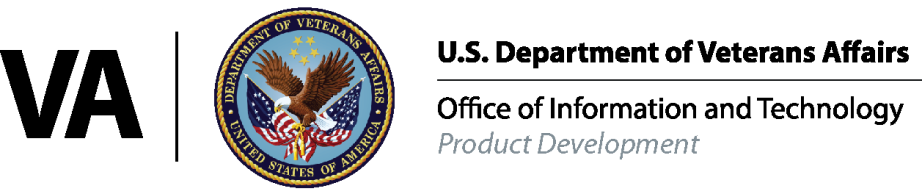 Electronic Data Interchange (EDI)New Standards and Operating Rules – VHA Provider-side Technical Compliance RequirementsVA118-1001-1018ePaymentsACCOUNTS RECEIVABLE (PRCA)RELEASE NOTES/ Installation Guide/ Rollback PlanPRCA*4.5*298May 2015Table of Contents1	Introduction	11.1	Documentation and Distribution	12	Patch Description and Installation Instructions	32.1	Patch Description	32.2	Pre/Post Installation Overview	142.3	Installation Instructions	143	Backout and Rollback Procedures	223.1	Overview of Backout and Rollback Procedures	223.2	Backout Procedure	223.3	Rollback Procedure	224	Enhancements	244.1	System Feature: Site Parameters for Medical Auto-Post	244.1.1	Site Parameters for Medical Auto-Post – Parameter for Auto-posting Medical Claims	244.1.2	Site Parameters for Medical Auto-Post – Notification of Edits for Parameter for Auto-posting Medical Claims	244.1.3	Site Parameters for Medical Auto-Post – Parameter for Excluding Payers from Auto-posting of Medical Claims	244.1.4	Site Parameters for Medical Auto-Post – Default Parameter for Excluding Payers from Auto-posting of Medical Claims	264.1.5	Site Parameters for Medical Auto-Post – Comment for Excluding Payers from Auto-posting of Medical Claims	264.1.6	Site Parameters for Medical Auto-Post – Security Key for Parameter for Auto-posting of Medical Claims	264.1.7	Site Parameters for Medical Auto-Post – Audit for Auto-posting of Medical Claims	264.2	System Feature: Site Parameters for Medical Auto-Decrease	274.2.1	Site Parameters for Medical Auto-Decrease – Parameter for Auto-decrease of Medical Claims	274.2.2	Site Prameters for Medical Auto-Decrease – Parameter for Auto-decrease Timeframe of Medical Claims	274.2.3	Site Parameters for Medical Auto-Decrease – Parameter for Auto-decrease Amount of Medical Claims	274.2.4	Site Parameters for Medical Auto-Decrease – Parameter for Excluding Payers from Auto-decrease of Medical Claims	284.2.5	Site Parameters for Medical Auto-Decrease – Default Parameter for Excluding Payers from Auto-decrease of Medical Claims	284.2.6	Site Parameters for Medical Auto-Decrease – Comment for Excluding Payers from Auto-decrease of Medical Claims	284.2.7	Site Parameters for Medical Auto-Decrease - Security Key for Parameter for Auto-decrease of Medical Claims	284.2.8	Site Parameters for Medical Auto-Decrease - Audit for Auto-decrease of Medical Claims	284.2.9	Site Parameters for Pharmacy Auto-Post - Parameter for Auto-posting Pharmacy Claims	284.3	System Feature: Posting Prevention	294.3.1	Posting Prevention - Posting Prevention for Medical Claims	294.3.2	Posting Prevention - Posting Prevention for Pharmacy Claims	294.4	System Feature: Site Parameter Reporting - Report for Auto-processing	304.4.1	Site Parameter Reporting - Report for Auto-processing	304.4.2	Site Parameter Reporting - Report for Auto-processing Audit	304.4.3	Site Parameter Reporting - Database for Payer	304.4.4	Site Parameter Reporting - Populate Database for Payer	304.4.5	Site Parameter Reporting - Maintain Database for Payer	304.4.6	Site Parameter Reporting - Add Exclusion of all Payers for IOC	304.4.7	Site Parameter Reporting - Remove Exclusion of all Payers for IOC	304.4.8	Site Parameter Reporting - Report for Payers	304.5	System Feature: Transfer EEOB- Remove Transfer EEOB	314.5.1	Transfer EEOB- Remove Transfer EEOB	314.5.2	Transfer EEOB - Remove EEOB Transfer Report	314.6	System Feature: Exception List- Security Key for Delete Message Action	314.6.1	Exception List- Security Key for Delete Message Action	314.6.2	Exception List- Restrict Delete Message Action	324.6.3	Exception List- Transfer Message	324.6.4	Exception List- Filter Question	324.6.5	Exception List- Pharmacy Claim Comment Action	324.6.6	Exception List- Display Pharmacy Data	334.6.7	Exception List – Allow Suspense in Exceptions	334.7	System Feature: Verification of EEOB Detail against Bill Detail	344.7.1	Verification of EEOB Detail against Bill Detail - Remove Case Sensitivity	344.8	System Feature: EEOB Worklist	344.8.1	EEOB Worklist - Remove Adjust (Inc/Dec) Action	344.8.2	EEOB Worklist - Exception Indicator	344.8.3	EEOB Worklist - Exception Error Message	344.8.4	EEOB Worklist – Warning for View/Print ERA	344.8.5	EEOB Worklist - Posting Warning for Medical Claims	354.8.6	EEOB Worklist - Posting Prevention for Medical Claims	354.8.7	EEOB Worklist - Posting Warning for Pharmacy Claims	364.8.8	EEOB Worklist - Posting Prevention for Pharmacy Claims	364.8.9	EEOB Worklist - Rename the Option	374.8.10	EEOB Worklist - Split/Edit Action	374.8.11	EEOB Worklist - View/Print ERA Displays ECME Number	374.8.12	EEOB Worklist - Remove Batch Question	374.8.13	EEOB Worklist - Remove Hide/Display Batch Action	374.8.14	EEOB Worklist - User-Entered Pharmacy Comment	384.9	System Feature: Unposted Payment Override	384.9.1	Unposted Payment Override - New Option	384.9.2	Unposted Payment Override – New Option Text	384.9.3	Unposted Payment Override - Outlook Message	394.10	System Feature: Select ERA Question	394.10.1	Select ERA Question- Select ERA Question	394.10.2	Select ERA Question- Create Scratchpad	394.10.3	Select ERA Question- View ERA Details	394.10.4	Select ERA Question- Exit	394.11	System Feature: EEOB Worklist Filter	404.11.1	EEOB Worklist Filter- Change View Action	404.11.2	EEOB Worklist Filter- Move Current Filter Questions	404.11.3	EEOB Worklist Filter- Auto-Posting, Non-Auto-Posting or Both	404.11.4	EEOB Worklist Filter- Medical, Pharmacy or Both	404.11.5	EEOB Worklist Filter- Preferred View	404.11.6	EEOB Worklist Filter- Preferred View Initialization	404.11.7	EEOB Worklist Filter- Filter Displayed in Heading	404.12	System Feature: ERA Unmatched Aging Report	414.12.1	ERA Unmatched Aging Report - Exception Indicator	414.13	System Feature: Scratchpad Filter- Change View Action	414.13.1	Scratchpad Filter- Change View Action	414.13.2	Scratchpad Filter- Order of Payments	414.13.3	Scratchpad Filter- Unposted Lines or All Lines	424.13.4	Scratchpad Filter- Zero Payments Order	424.13.5	Scratchpad Filter- Preferred View	424.13.6	Scratchpad Filter- Preferred View Initialization	424.13.7	Scratchpad Filter- Filter Displayed in Heading	424.14	System Feature: Scratchpad	424.14.1	Scratchpad- Remove Batch Maintenance Action	424.14.2	Scratchpad- Remove Research Menu Actions	434.14.3	Scratchpad- Ignore Payment Retraction Pairs	434.14.4	Scratchpad- Pharmacy Fees	434.14.5	Scratchpad- EEOB Screen Display	434.14.6	Scratchpad- Display Auto-Posted ERA	444.14.7	Scratchpad- Unavailable Actions for Auto-Posted ERA	444.14.8	Scratchpad- Available Actions for Auto-Posted ERA	444.14.9	Scratchpad- Look at Receipt Action for Auto-Posted ERA	444.15	System Feature: Auto-Decrease for Medical Claim	444.15.1	Auto-Decrease for Medical Claim- Decrease Adjustment	444.15.2	Auto-Decrease for Medical Claim- File for Medical Claim	454.15.3	Auto-Decrease for Medical Claim- Decrease Claim Amount	454.15.4	Auto-Decrease for Medical Claim- Auto-Decrease Report	454.16	System Feature: Auto-Posting Medical Claims	464.16.1	Auto-Posting Medical Claims- Auto-Posting Claims	464.16.2	Auto-Posting Medical Claims- Create and Process Receipt	464.16.3	Auto-Posting Medical Claims- Auto-Posting Awaiting Resolution	464.17	System Feature: Auto-Posting	474.17.1	Auto-Posting - Run Nightly	474.17.2	Auto-Posting - Receipt Creation	474.17.3	Auto-Posting - EEOB Worklist	474.17.4	Auto-Posting - Ignore Payment Retraction Pairs	474.17.5	Auto-Posting - Status Change	484.17.6	Auto-Posting - AR Display	484.17.7	Auto-Posting - FMS Data	484.17.8	Auto-Posting - Auto-Post Report	484.18	System Feature: Match to ECME Claim	484.18.1	Match to ECME Claim- Match to ECME Claim for Correct Fill	484.19	System Feature: Auto-Post Awaiting Resolution	484.19.1	Auto-Post Awaiting Resolution- Screen Display	484.19.2	Auto-Post Awaiting Resolution- Actions	494.19.3	Auto-Post Awaiting Resolution- All Payers or Range	494.20	System Feature: Auto-Post Awaiting Resolution EEOB	494.20.1	Auto-Post Awaiting Resolution EEOB- EEOB Screen Display	494.20.2	Auto-Post Awaiting Resolution EEOB- EEOB Screen Actions	504.20.3	Auto-Post Awaiting Resolution EEOB- Mark for Auto-Post	504.21	System Feature: Auto-Post Awaiting Resolution View/Print ERA	514.21.1	Auto-Post Awaiting Resolution View/Print ERA - Add Auto-Post Status	514.21.2	Auto-Post Awaiting Resolution View/Print ERA - Detail Post Status	514.21.3	Auto-Post Awaiting Resolution View/Print ERA – Add Auto-Post Date	514.21.4	Auto-Post Awaiting Resolution View/Print ERA – Receipt	514.22	System Feature: Auto-Post Awaiting Resolution Filter	524.22.1	Auto-Post Awaiting Resolution Filter- Change View Action	524.22.2	Auto-Post Awaiting Resolution Filter- All Payers or Range	524.22.3	Auto-Post Awaiting Resolution Filter- Preferred View	524.22.4	Auto-Post Awaiting Resolution Filter- Preferred View Initialization	524.22.5	Auto-Post Awaiting Resolution Filter- Filter Displayed in Heading	524.23	System Feature: Receipt Processing	524.23.1	Receipt Processing- Change Type of Payment	524.23.2	Receipt Processing- Un-match the EFT	524.24	System Feature: Exception Bulletins- Remove Bulletins	534.24.1	Exception Bulletins- Remove Bulletins	534.25	System Feature: TPJI Reports- Add Indicator for Rejects	534.25.1	TPJI Reports- Add Auto-Post Status	534.26	System Feature: Daily Activity Report	534.26.1	Daily Activity Report- Change the Name	534.27	System Feature: Miscellaneous Reports	534.27.1	Miscellaneous Reports- Add a Date Range	534.27.2	Miscellaneous Reports- Change to ListManager	534.27.3	Miscellaneous Reports - Add Filter for TRICARE and CHAMPVA	544.28	System Feature: EEOB Move/Copy Option	544.28.1	EEOB Move/Copy Option- Correct Payer Information	544.28.2	EEOB Move/Copy Option- Rename the Option	544.28.3	EEOB Move/Copy Option- Require Security Key	544.28.4	EEOB Move/Copy Option- Remove Option	554.28.5	EEOB Move/Copy Option- Audit Log	554.28.6	EEOB Move/Copy Option- Reports	554.28.7	EEOB Move/Copy Option- AR Comment=	554.28.8	EEOB Move/Copy Option- AR Comment History	564.28.9	EEOB Move/Copy Option- Add Filter Question	564.29	System Feature: Add Security Keys	574.29.1	Add Security Keys- Add Security Keys	574.30	System Feature: Testing Tool	574.30.1	Testing Tool- Reset 837	574.30.2	Testing Tool- Reset ECME Bill	574.30.3	Testing Tool- Manipulate Fields and Resend	574.30.4	Testing Tool- Process De-Identified data	574.30.5	Testing Tool- Not Available after National Release	574.31	System Feature: Non- Released Prescriptions	574.31.1	Non- Released Prescriptions- EXC Exception List	574.31.2	Non- Released Prescriptions – Process Released Prescriptions	574.32	System Feature: Trace Number with 9s	584.32.1	Trace Number with 9s- Include EFTs	584.33	Sytem Feature: Active Bills with EEOB Report	584.33.1	Active Bills with EEOB Report- EEOB Date Posted	584.34	System Feature: Manual Match of ERA and EFT	584.34.1	Manual Match of ERA and EFT- Add Date Range	584.34.2	Manual Match of ERA and EFT- Partial Match on Trace Number	584.35	System Feature: Decrease Adjustment	584.35.1	Decrease Adjustment - Warning Message if Mark for Auto-Post	584.36	System Feature: EDI Lockbox Menu	584.36.1	EDI Lockbox Menu- Order of Menu Options	584.37	System Feature: Trace Number Matching	594.37.1	Trace Number Matching – Remove Case Sensitivity	59             (This page included for two-sided copying.)IntroductionThis patch has enhancements that extend the capabilities of the VeteransHealth Information Systems and Technology Architecture (VistA) electronicpayment (ePayments) system.  Below is a list of all the applications involvedin this project along with their patch number:   APPLICATION/VERSION                                   PATCH   ---------------------------------------------------------------   INTEGRATED BILLING (IB) V. 2.0                        IB*2*511   ELECTRONIC CLAIMS MANAGEMENT ENGINE (ECME) V. 1.0     BPS*1*17   ACCOUNTS RECEIVABLE (PRCA) V. 4.5                     PRCA*4.5*298The patches (IB*2*511, BPS*1*17 and PRCA*4.5*298) are being released in theKernel Installation and Distribution System (KIDS) multi-build distribution BPS IB PRCA EPAYMENTS BUNDLE 1.0.Documentation and DistributionDocumentation Retrieval Instructions:------------------------------------ Updated documentation describing the new functionality introduced by this patch is available.The preferred method is to FTP the files from REDACTEDThis transmits the files from the first available FTP server. Sites may also elect to retrieve software directly from a specific server as follows: Albany         REDACTED Hines          REDACTED Salt Lake City REDACTEDThe documentation will be in the form of Adobe Acrobat files.Documentation can also be found on the VA Software Documentation Library at: REDACTEDTitle                                   File Name              FTP Mode----------------------------------------------------------------------AR Release Notes/Installation       PRCA_4_5_P298_RN.PDF         BinaryGuide (PRCA*4.5*298)    ePayments User Manual (EDI Lockbox) PRCA_4_5_UM_epayments_R0515.PDF     BinaryAR Technical Manual/Security Guide  PRCA_4_5_TM_R0515.PDF        BinaryAR User Manual - Clerk's AR Menu - Part 1                            PRCA_4_5_UM_CLERK_R0515.PDF  BinaryAR User Manual - Agent Cashier      PRCA_4_5_UM_AC_R0515.PDF     Binary(This page included for two-sided copying.)Patch Description and Installation InstructionsPatch Description=============================================================================Run Date: MAY 19, 2015                      Designation: PRCA*4.5*298Package : ACCOUNTS RECEIVABLE               Priority   : MANDATORYVersion : 4.5                               Status     : RELEASED=============================================================================Associated patches:                    (v)PRCA*4.5*208<<= must be installed BEFORE `PRCA*4.5*298'                   (v)PRCA*4.5*220<<= must be installed BEFORE `PRCA*4.5*298'                   (v)PRCA*4.5*222<<= must be installed BEFORE `PRCA*4.5*298'                   (v)PRCA*4.5*241<<= must be installed BEFORE `PRCA*4.5*298'                   (v)PRCA*4.5*249<<= must be installed BEFORE `PRCA*4.5*298'                   (v)PRCA*4.5*253<<= must be installed BEFORE `PRCA*4.5*298'                   (v)PRCA*4.5*261<<= must be installed BEFORE `PRCA*4.5*298'                   (v)PRCA*4.5*262<<= must be installed BEFORE `PRCA*4.5*298'                   (v)PRCA*4.5*269<<= must be installed BEFORE `PRCA*4.5*298'                   (v)PRCA*4.5*271<<= must be installed BEFORE `PRCA*4.5*298'                   (v)PRCA*4.5*276<<= must be installed BEFORE `PRCA*4.5*298'                   (v)PRCA*4.5*283<<= must be installed BEFORE `PRCA*4.5*298'                   (v)PRCA*4.5*284<<= must be installed BEFORE `PRCA*4.5*298'                   (v)PRCA*4.5*293<<= must be installed BEFORE `PRCA*4.5*298'                   (v)PRCA*4.5*296<<= must be installed BEFORE `PRCA*4.5*298'Subject:  ePAYMENTS COMPLIANCECategory:  ROUTINE           DATA DICTIONARY           OTHER           PRINT TEMPLATE           ENHANCEMENTDescription:===========This patch has enhancements that extend the capabilities of the VeteransHealth Information Systems and Technology Architecture (VistA) electronicpayment (ePayments) system.  Below is a list of all the applications involved in this project along with their patch number:   APPLICATION/VERSION                                   PATCH   ---------------------------------------------------------------   ACCOUNTS RECEIVABLE (PRCA) V. 4.5                     PRCA*4.5*298   INTEGRATED BILLING (IB) V. 2.0                        IB*2*511   ELECTRONIC CLAIMS MANAGEMENT ENGINE (ECME) V. 1.0     BPS*1*17The patches PRCA*4.5*298, IB*2*511, and BPS*1*17 are being released in theKernel Installation and Distribution System (KIDS) multi-build distribution BPS IB PRCA EPAYMENTS BUNDLE 1.0.The purpose of this software package is to increase automation of the current ePayments processes in order to improve productivity of AccountsReceivable (AR) staff and increase accuracy of the revenue operation.These changes include:1. Increasing automation of third party payer medical claims processing   a. Automatic Electronic Remittance Advice (ERA) posting (auto-posting)      for ERAs associated with Electronic Fund Transfers (EFTs)    b. Automatic decrease (auto-decrease) adjustments2. Addressing issues with existing ePayments process for pharmacy claims   a. Automatic matching of pharmacy 835 responses with the ECME claim3. Increasing automation of pharmacy claims processing   a. Process standard National Council for Prescription Drug Programs      (NCPDP) pharmacy fees   b. Manage non-released prescriptions4. Enabling a switch-back solution through implementation of parameter   questionsThis specific patch contains the following functionality:---------------------------------------------------------1. The ePayments Site Parameter Edit menu was modified.   a. The existing EDI Lockbox Parameters option [RCDPE EDI LOCKBOX       PARAMETERS] is extended to allow maintenance of new parameter       values for the new automatic processing and posting prevention      functionality.       These parameters include:      - Enable Auto-posting of Medical Claims for the site      - Payers to be excluded from Auto-posting      - Enable Auto-decrease of Medical Claims for the site      - Payers to be excluded from Auto-decrease      - Number of Days to wait before Auto-decrease is applied      - Maximum Dollar Amount for which Auto-decrease is allowed      - Number of Days Allowed for Un-Posted Medical EFTs      - Number of Days Allowed for Un-Posted Pharmacy EFTs    b. A new EDI Lockbox Parameter Report option [RCDPE SITE PARAMETER       REPORT] displays the parameter settings.   c. A new EDI Lockbox Exclusion Audit Report option [RCDPE EXCLUSION       AUDIT REPORT] reports changes made to the excluded payer parameters   d. A new EDI Lockbox Parameters Audit Report option [RCDPE PARAMETER       AUDIT REPORT] reports changes made to other parameters2. The Accounts Receivable Nightly Process Background Job [PRCA NIGHTLY    PROCESS] was modified to automatically create receipts for ERA if the   following criteria are met:   - Enable Auto-posting of Medical Claims parameter is set to 'Yes'   - The Payer for the ERA is not excluded from Auto-posting    - ERA is matched to an EFT and the EFT receipt's status is      'Accepted By FMS'   - ERA has no EXC exceptions and also contains no ERA level adjustments3. The Accounts Receivable Nightly Process Background Job was also   modified to automatically apply contract decrease adjustments to claims   which have been previously automatically posted if the following   criteria are met:   - Enable Auto-posting parameter for medical claims is set to 'Yes'   - Enable Auto-decrease parameter for medical claims is set to 'Yes'   - The Payer for the claim is not excluded from Auto-decrease or      Auto-posting   - The number of days since Auto-posting exceeds the value of the      Number of Days to Wait before Auto-decrease parameter   - The claim balance does not exceed the value of the Maximum Dollar     Amount parameter4. The EDI Lockbox Reports Menu [RCDPE EDI LOCKBOX REPORTS MENU] was    modified to include new ad-hoc reports of Auto-posting and   Auto-decrease activity   - A new Auto-post Report option [RCDPE AUTO-POST REPORT] displays      information on receipts created by Auto-Posting for selected     dates and payers   - A new Auto-decrease Adjustment Report [RCDPE AUTO-DECREASE      REPORT] displays Information on claims Auto-decreased for     selected dates and payers 5. The EDI Lockbox menu option [RCDPE EDI LOCKBOX MENU] was modified to    include a new Auto-Post Awaiting Resolution option [RCDPE APAR].   This option allows for claim lines rejected by the nightly Auto-posting   process to be reviewed and resubmitted for Auto-posting.   Claim lines can be rejected for the following reasons:   - The claim has been referred to General Counsel   - The payment (or other pending payments) would generate a negative     balance on the claim   - The claim is no longer active   Note that the new Auto-Posting Awaiting Resolution option [RCDPE APAR]   is similar to the current EOB Worklist option [RCDPE EDI LOCKBOX    WORKLIST] except that a receipt cannot be created directly.   A 'Mark For Auto-Posting' action allows claims to be re-submitted to    Auto-Posting after review and correction. 6. The Decrease Adjustment option [PRCAC TR DECREASE] was changed to    display a warning message if a user tries to make a decrease adjustment   on a bill that has at least one associated Electronic Explanation   of Benefit (EEOB) marked for auto-post.7. Exception processing options were modified:   a) The EDI Lockbox 3rd Party Exceptions option [RCDPE       EXCEPTION PROCESSING] is modified   - The action to 'Transfer EEOB' is removed from the Data Exceptions     screen   - A new RCDPE ERA EXCEPT key is now required for use of the Delete      Message action   - ERAs with payment method of Automated Clearing House can no longer     be deleted   - A record selection filter for Medical, Pharmacy or Both claim types      is also added to the EEOB Data Exceptions List Manager screen   - For pharmacy claims the EEOB Data Exceptions List Manager screen now     displays the ECME number and release date for pharmacy claims. If      the prescription is not released then entry and display     of a comment is allowed   - Exceptions due to non-released prescriptions are now cleared      automatically from the data exceptions list by the AR Nightly Process     when prescriptions are released. The EEOB for the prescription are      then processed normally.   b) The EEOB Transfer Reports option [RCDPE EOB TRANSFER REPORTS] was       removed from the EDI Lockbox Reports Menu [RCDPE EDI LOCKBOX REPORTS      MENU]   8. The matching of ERA claim numbers to the VistA database was improved   for both pharmacy and medical claims. 9. The EEOB Worklist option [RCDPE EDI LOCKBOX WORKLIST] was renamed   ERA Worklist and has a number of new functions:   - The capability to view an ERA without creating a Scratchpad is added   - On the Worklist screen an 'x' is displayed against any ERA which has      exceptions and a warning is displayed if the users attempts to work     the ERA before the exceptions are cleared   - The Worklist screen displays a warning message if an ERA is selected      and there are other unposted EFT payments for medical claims more     than 14 days old or pharmacy claims older than the number of days     specified in the site parameters   - The Worklist screen will prevent selection of an ERA when there are      other unposted EFT payments for medical claims more than 21 days old     or pharmacy claims older than the number of days specified in the     site parameters   - Verification of ERA patient information against VistA claim     for the Scratchpad is no longer case sensitive    - The Adjust (Inc/Dec) action on the Research Menu List Manager     screen was removed   - The Split/Edit A Line action in the Scratchpad screen is modified to     transfer the correct payer name when editing EEOB with different     payer names   - The ECME number for pharmacy claims is displayed on the Scratchpad     screen and on the View/Print ERA action10. A new Unposted EFT Override option [RCDPE UNPOSTED EFT OVERRIDE] was     added to the EDI Lockbox menu [RCDPE EDI LOCKBOX MENU]. This allows    users with the new RCDPE AGED PMT security key to override posting    prevention in the ERA Worklist. The reason for the override must be    entered as a comment.11. ERA selection criteria for the EEOB Worklist option [RCDPE EDI LOCKBOX    WORKLIST] can be saved as the preferred Worklist view for the user    and will be re-used each time the Worklist is entered. The preferred     view for the user may be changed by using the Change View (CV) action    in the ERA Worklist screen.    A new filter for Medical ERAs only, Pharmacy ERAs only or both was     added and also included in the preferred view.12. The Batch Maintenance actions was removed from the Scratchpad screen    in the EEOB Worklist option [RCDPE EDI LOCKBOX WORKLIST].    The Hide/Display Batch action is removed from the ERA List - Worklist     screen in the EEOB Worklist option [RCDPE EDI LOCKBOX WORKLIST].13. Scratchpad display criteria for the EEOB Worklist option [RCDPE EDI     LOCKBOX WORKLIST] can be saved as the preferred Scratchpad view for a    user and will be re-used each time the Scratchpad screen is entered.    The preferred view for the user may be changed by using the CV action.    A new filter for posted lines, un-posted lines or both was added and     also included in the preferred view. This is for Auto-Posted ERAs.14. For pharmacy claims the Release Date, ECME number and Date of Service    are displayed in the Scratchpad View EEOB action for the EEOB    Worklist option [RCDPE EDI LOCKBOX WORKLIST].15. The following actions were removed from the Research Menu screen in    the EEOB Worklist option [RCDPE EDI LOCKBOX WORKLIST]:   - Release Hold   - On Hold List   - Claims Matching Report16. Changes were made to the reports in the EDI Lockbox Reports Menu     [RCPDE EDI LOCKBOX REPORTS MENU]    a) To facilitate searching of report content List Manager        functionality was added to the existing reports:      - Active Bills With EEOB Report [RCDPE ACTIVE WITH EEOB REPORT]      - Daily Activity Report [RCDPE EDI LOCKBOX ACT REPORT]      - ERA Unmatched Aging Report [RCDPE ERA AGING REPORT]      - EFT Unmatched Aging Report [RCDPE EFT AGING REPORT]      - Unapplied EFT Deposits Report [RCDPE UNAPPLIED EFT DEP REPORT]      - Duplicate EFT Deposits Audit Report [RCDPE EFT AUDIT REPORT]      - EEOB Move/Copy/Rmove Audit Report [RCDPE EEOB MOVE/COPY/RMOVE RPT]      - ERAs Posted with Paper EOB Audit Report [RCDPE ERA W/PAPER EOB         REPORT]      - Remove ERA from Active Worklist Audit Report [RCDPE REMOVED ERA         AUDIT]     b) A filter to allow inclusion or exclusion of TRICARE and/or         CHAMPVA was added to the existing reports      - Active Bills With EEOB Report [RCDPE ACTIVE WITH EEOB REPORT]        - ERA Unmatched Aging Report [RCDPE ERA AGING REPORT]       - EEOB Move/Copy/Rmove Audit Report [RCDPE EEOB MOVE/COPY/RMOVE RPT]      - ERAs Posted with Paper EOB Audit Report [RCDPE ERA W/PAPER EOB         REPORT]      - Remove ERA from Active Worklist Audit Report [RCDPE REMOVED ERA         AUDIT]   c) The ERA Unmatched Aging Report now displays an 'x' indicator against      any ERA for which a Transmission or Data exception exists   d) The Daily Activity Report option [RCDPE EDI LOCKBOX ACT REPORT] is       renamed EFT Daily Activity Report   e) The following reports were corrected to include EFTs with all 9's       in the trace number:      - Daily Activity Report (now renamed EFT Daily Activity Report)        [RCDPE EDI LOCKBOX ACT REPORT]      - EFT Unmatched Aging Report [RCDPE EFT AGING REPORT]      - Unapplied EFT Deposits Report [RCDPE UNAPPLIED EFT DEP REPORT]   f) A date range selection prompt was added to the Active Bills with       EEOB Report [RCDPE ACTIVE WITH EEOB REPORT]17. The Receipt Processing option [RCDP RECEIPT PROCESSING] action 'ER     Edit Receipt' was modified to allow the user to change open receipts    with a payment type of 'EDI LOCKBOX' to payment type 'CHECK/MO    PAYMENT'. The user is prompted 'Are You Sure?' and the EFT is changed    to a match status of 'UNMATCHED'.18. The option Manual Match EFT - ERA [RCDPE MANUAL MATCH EFT-ERA] was     modified to allow selection of an unmatched EFT within a date range.19. The option to remove an EEOB is added to the EEOB Move/Copy option     [RCDPE EEOB MOVE/COPY] which was renamed EEOB Move/Copy/Remove     [RCDPE EEOB MOVE/COPY/REMOVE].20. The EEOB Move/Copy Audit Report [RCDPE EEOB MOVE/COPY RPT] was     renamed  to EEOB Move/Copy/Remove Audit Report [RCDPE EEOB     MOVE/COPY/RMOVE RPT] and includes removed EEOBs.21. The following MailMan notifications were disabled:   - EDI LBOX  EEOB - EXCEPTIONS   - EDI LBOX - NO VALID BILLS ON ERA   - EDI LBOX - ERA HAS ADJ/TAKEBACKS    - EDI LBOX ERA - DUPLICATE TRANSMISSION MSG   - EEOB MOVE/COPYPatch Components================The following is a list of field modifications included in this patch:File Name (#)                                                New/Modified/  Sub-File Name (#)    Field Name (#)                             Deleted-------------------    -------------------                        --------AR BATCH PAYMENT (#344)                                           Modified                       EFT RECORD (#.17)                          Modified                       ERA REFERENCE (#.18)                       ModifiedEDI THIRD PARTY EFT DETAIL (#344.31)                              Modified                       TRACE (#.04)                               Modified                       DATE RECEIVED (#.13)                       ModifiedELECTRONIC REMITTANCE ADVICE (#344.4)                             Modified                       TRACE NUMBER (#.02)                        Modified                       PAYMENT FROM (#.06)                        Modified                       ERA DETAIL POST STATUS (#.14)              Modified                       AUTO-POST DATE (#4.01)                     New                       AUTO-POST STATUS (#4.02)                   New                       LATEST AUTO-DECREASE DATE (#4.03)          New   ERA DETAIL sub-file (#344.41)                                  Modified                       ECME # (#.24)                              New                       RECEIPT (#.25)                             New                       AUTO-POST REJECTION REASON (#5)            New                       MARK FOR AUTO-POST (#6)                    New                          AUTO-DECREASE INDICATOR (#7)               New                        AUTO-DECREASE AMOUNT (#8)                  New                       AUTO-POST DATE (#9)                        New                       PHARMACY CLAIM COMMENT  (#9.01)            New                       AUTO-DECREASE DATE (#10)                   New   OTHER RECEIPT NUMBERS sub-file (#344.48)                       New                        OTHER RECEIPT NUMBER (#.01)                NewEDI LOCKBOX EOB WORKLIST (#344.49)                                Modified   OTHER RECEIPT NUMBERS sub-file (#344.494)                      New                       OTHER RECEIPT NUMBER (#.01)                New   RCDPE AUTO-PAY EXCLUSION (#344.6)                                 New File                       PAYER NAME (#.01)                       PAYER ID (#.02)                       DATE ADDED (#.03)                       UPDATED BY (#.04)                       DATE LAST UPDATED (#.05)                       EXCLUDE MED CLAIMS POSTING (#.06)                       EXCLUDE MED CLAIMS DECREASE (#.07)                       AUTO-POST COMMENT (#1)                       AUTO-DECREASE COMMENT (#2)RCDPE PARAMETER (#344.61)                                         New File                       SITE (#.01)                                                     AUTO-POST MED CLAIMS ENABLED (#.02)                                AUTO-DECREASE MED ENABLED (#.03)                                  AUTO-DECREASE MED DAYS DEFAULT (#.04)                             AUTO-DECREASE MED AMT DEFAULT (#.05)                            MEDICAL EFT POST PREVENT DAYS (#.06)                            PHARMACY EFT POST PREVENT DAYS (#.07)                         LAST UPDATE PAYER EXCLUSIONS (#.08)                       EFT CUTOFF field (#.09)                       MEDICAL EFT OVERRIDE (#20)                                      PHARMACY EFT OVERRIDE (#21)                                     USER-MEDICAL OVERRIDE (#22)                                     USER-PHARMACY OVERRIDE (#23)                                     COMMENT-MEDICAL OVERRIDE (#24)                                  COMMENT-PHARMACY OVERRIDE (#25)          RCDPE PARAMETER AUDIT (#344.7)                                    New File                       TIMESTAMP (#.01)                       MODIFIED IEN (#.02)                       CHANGED BY (#.03)                       CHANGED FIELD (#.04)                       MODIFIED FILE (#.05)                       NEW VALUE (#.06)                       OLD VALUE (#.07)                       COMMENT (#.08)RC MESSAGE TEXT OBJECT FILE (#344.81)                             New File                       NUMBER (#.001)                       NAME (#.01)                       CREATOR (#.02)                       CREATED (#.03)                       LAST UPDATED (#.04)                       DESCRIPTION (#.05)                       TYPE (#1.01)                       OBJECT STATUS (#1.02)   OBJECT TEXT sub-file (#344.812)                       OBJECT TEXT (#.01)RC TESTING USER PREFERENCES (#344.82)                             New File                       USER (#.01)                       UPDATED (#.02)                       PAYER ID DEFAULT (#1.01)                       PAYMENT METHOD CODE (#1.02)Forms Associated:Form Name             File #     New/Modified/Deleted---------             ------     --------------------N/AMail Groups Associated:Mail Group Name          New/Modified/Deleted---------------          --------------------     N/AOption Name                  Type                           Deleted    -----------                  ----                         -------------PRCA BIL AGENCY              action                       Modified PRCA CBO PARAMETERS          run routine                  Modified PRCA DEACTIVATE GROUP        action                       Modified PRCA NOTIFICATION            action                       Modified PARAMETERS                                                PRCA RC PARAMETERS           run routine                  Modified PRCA SITE PARAMETER          menu                         Modified PRCAF U ADMIN.RATE           action                       Modified RCDPE ACTIVE WITH EEOB       run routine                  Modified REPORT                                                    RCDPE APAR                   run routine                  New RCDPE AUTO-DECREASE          run routine                  New REPORT                                                    RCDPE AUTO-POST REPORT       run routine                  New RCDPE EDI LOCKBOX ACT        run routine                  Modified REPORT                                                    RCDPE EDI LOCKBOX MENU       menu                         Modified RCDPE EDI LOCKBOX            run routine                  Modified PARAMETERS                                                RCDPE EDI LOCKBOX            menu                         Modified REPORTS MENU                                              RCDPE EDI LOCKBOX            run routine                  Modified WORKLIST                                                  RCDPE EEOB MOVE/COPY                                      Delete RCDPE EEOB MOVE/COPY                                      Delete REPORT                                                    RCDPE EEOB                   run routine                  New MOVE/COPY/REMOVE                                          RCDPE EEOB                   run routine                  New MOVE/COPY/RMOVE RPT                                       RCDPE EFT AGING REPORT       run routine                  Modified RCDPE EFT AUDIT REPORT       run routine                  Modified RCDPE EOB TRANSFER           run routine                  Modified REPORTS                                                   RCDPE ERA AGING REPORT       run routine                  Modified RCDPE ERA POSTED BY          run routine                  Modified PAPER EOB                                                 RCDPE ERA W/PAPER EOB        run routine                  Modified REPORT                                                    RCDPE EXCEPTION              run routine                  Modified PROCESSING                                                RCDPE EXCLUSION AUDIT        run routine                  New REPORT                                                    RCDPE MANUAL MATCH           run routine                  Modified EFT-ERA                                                   RCDPE MARK 0-BAL EFT         run routine                  Modified MATCHED                                                   RCDPE MATCH EFT TO ERA       run routine                  Modified RCDPE MOVE ERA TO            run routine                  Modified SUSPENSE                                                  RCDPE PARAMETER AUDIT        run routine                  New REPORT                                                    RCDPE PAYER EXCLUSION        run routine                  New NAME TIN                                                  RCDPE REMOVE DUP             run routine                  Modified DEPOSITS                                                  RCDPE REMOVE ERA FROM        run routine                  Modified WORKLIST                                                  RCDPE REMOVED ERA AUDIT      run routine                  Modified RCDPE SITE PARAMETER         run routine                  New REPORT                                                    RCDPE UNAPPLIED EFT DEP      run routine                  Modified REPORT                                                    RCDPE UNMATCH ERA            run routine                  Modified RCDPE UNPOSTED EFT           run routine                  New OVERRIDE                                                  RCDPE VIEW/PRINT ERA         run routine                  Modified RCDPETT TOOL                 run routine                  New Protocols Associated:Protocol Name                                    New/Modified/Deleted-------------                                    -------------------- RCDPE APAR CHANGE VIEW                                NewRCDPE APAR EEOB LIST MENU                             NewRCDPE APAR EEOB REFRESH                               NewRCDPE APAR EEOB REVIEW                                NewRCDPE APAR EEOB RESEARCH MENU                         NewRCDPE APAR RESEARCH                                   NewRCDPE APAR SELECT EEOB                                NewRCDPE APAR SELECTED EEOB MENU                         NewRCDPE APAR SPLIT LINE                                 NewRCDPE APAR VERIFY                                     NewRCDPE APAR VIEW/PRINT EOB                             NewRCDPE APAR VIEW/PRINT ERA                             NewRCDPE EOB WL RECEIPT VIEW                             ModifiedRCDPE EOB WL RESEARCH EXIT                            Modified RCDPE EOB WL REVIEW                                   Modified RCDPE EOB WORKLIST ADMIN COST ADJ                     Modified  RCDPE EOB WORKLIST BILL COMMENT                       ModifiedRCDPE EOB WORKLIST CHANGE VIEW                        New     RCDPE EOB WORKLIST DIST ADJ                           ModifiedRCDPE EOB WORKLIST FULL ACCT PROF                     ModifiedRCDPE EOB WORKLIST MENU                               ModifiedRCDPE EOB WORKLIST REESTABLISH                        Modified RCDPE EOB WORKLIST REFRESH                            ModifiedRCDPE EOB WORKLIST RESEARCH                           ModifiedRCDPE EOB WORKLIST RESEARCH MENU                      Modified RCDPE EOB WORKLIST SPLIT LINE                         ModifiedRCDPE EOB WORKLIST TPJI                               ModifiedRCDPE EOB WORKLIST VERIFY                             Modified  RCDPE ERA LIST VIEW ERA                               Modified RCDPE ERA WORKLIST CHANGE VIEW                        NewRCDPE MARK FOR AUTOPOST                               NewRCDPE VIEW/PRINT WORKLIST EOB                         ModifiedRCDPE VIEW/PRINT WORKLIST ERA                         ModifiedRCDPE WORKLIST ERA LIST MENU                          ModifiedRCDPE WORKLIST ERA SELECT                             ModifiedRCDPE WORKLIST ERA SORT                               ModifiedRCDPEX DELETE MESSAGE                                 ModifiedRCDPEX EOB_SUM EXCEPTION MENU                         ModifiedRCDPEX EOB_SUM REMOVE EXCEPT                          ModifiedRCDPEX RX_COMMENT                                     NewRCDPEX SUM_EDIT CLAIM                                 ModifiedRCDPEX SUM_FILE EXCEPTION                             ModifiedRCDPEX SUM_VIEW/PRINT MESSAGE                         ModifiedVALM QUIT                                             ModifiedSecurity Keys Associated:Security Key Name                                New/Modified/Deleted-----------------                                -------------------- RCDPE AGED PMT                                        New RCDPE AUTO DEC                                        New    RCDPE ERA EXCEPT                                      NewRCDPE REMOVE EEOB                                     NewList Templates:List Template Name                               New/Modified/Deleted------------------                               --------------------RCDPE APAR EEOB LIST                                  NewRCDPE AUTO EOB RECEIPT PREVIEW                        NewRCDPE APAR EOB RESEARCH                               NewRCDPE APAR SELECTED EEOB                              NewRCDPE EOB RESEARCH                                    Modified RCDPE EOB WORKLIST                                    ModifiedRCDPE MISC REPORTS                                    NewTemplates Associated:Template Name     Type    File Name (Number)         New/Modified/Deleted-------------     ----    ------------------         --------------------N/AParameters Associated:Parameter Name                          New/Modified/Deleted------------------                      --------------------RCDPE APAR                                    NewRCDPE EDI LOCKBOX WORKLIST                    New      RCDPE SCRATCHPAD                              NewAdditional Information: N/ANew Service Requests (NSRs):-------------------------------------------------------------NSR - Request id: 20110503 Electronic Data Interchange (EDI) New       Standards and Operating Rules (Veterans Health Administration)      VHA Provider-Side TCRs  05/19/2011       http://vista.med.va.gov/nsrd/ViewITRequest.asp?RequestID=20110503  Patient Safety Issues (PSIs)-----------------------------N/ARemedy Ticket(s) & Overview:----------------------------N/ATest Sites:-----------VA Puget Sound Health Care SystemVA Southern Nevada Healthcare System (VASNHS) - Las VegasNew Mexico VA Health Care System - AlbuquerqueTuscaloosa VA Medical CenterCentral Alabama Veterans Health Care System (CAVHCS)Pre/Post Installation OverviewPre/Post Installation Overview------------------------------N/AInstallation InstructionsInstallation Instructions-------------------------This patch should take less than 5 minutes to install.DO NOT QUEUE the installation of this patch.To avoid disruptions, these patches should be installed during non-peakhours when there is minimal activity on the system. Avoid times when ERAsand EFTs are being received from the Financial Services Center (FSC). Ofparticular concern is the option below.TaskMan tasks will be queued at installation to perform post-installationactivities.  When these tasks are complete the installer will receive informational MailMan messages. No additional installation tasks will be needed.1. Accounts Receivable Nightly Process Background Job   [PRCA NIGHTLY PROCESS]   Do not install the patch when the AR Nightly Process Background job is   running. Wait for this job to finish or complete the installation    before this job starts.Pre-Installation Instructions-----------------------------1.  OBTAIN PATCHES    --------------    Obtain the host file BPS_IB_PRCA_EPAYMENTS_BUNDLE_1_0.KID, which    contains the following 3 patches:       PRCA*4.5*298       IB*2.0*511       BPS*1.0*17     Sites can retrieve VistA software from the following FTP addresses.     The preferred method is to FTP the files from:                    REDACTED     This will transmit the files from the first available FTP server.     Sites may also elect to retrieve software directly from a specific     server as follows:       Albany                  REDACTED       Hines                   REDACTED       Salt Lake City          REDACTED     The BPS_IB_PRCA_EPAYMENTS_BUNDLE_1_0.KID host file is located in      the [anonymous.software] directory. Use ASCII Mode when downloading     the file.2.  USE KIDS TO INSTALL    -------------------    Use the Kernel Installation & Distribution System Menu option     [XPD MAIN]:         Edits and Distribution ...         Utilities ...         Installation ...    Select Kernel Installation & Distribution System Option: INStallation                                                             ---         Load a Distribution         Print Transport Global         Compare Transport Global to Current System         Verify Checksums in Transport Global         Install Package(s)         Restart Install of Package(s)         Unload a Distribution         Backup a Transport Global    Select Installation Option:3.  LOAD TRANSPORT GLOBAL FOR MULTI-BUILD    -------------------------------------    From the Installation menu, select the Load a Distribution option.    When prompted for "Enter a Host File:", enter the full directory path    where you saved the host file BPS_IB_PRCA_EPAYMENTS_BUNDLE_1_0.KID   (e.g., SYS$SYSDEVICE:[ANONYMOUS]BPS_IB_PRCA_EPAYMENTS_BUNDLE_1_0.KID).    When prompted for "OK to continue with Load? NO//", enter "YES."    The following will display:      Loading Distribution...     Build PRCA*4.5*298 has an Environmental Check Routine     Want to RUN the Environment Check Routine? YES//         PRCA*4.5*298     Will first run the Environment Check Routine, PRCA298E     Checking for prerequisite patches Sep 25, 2014@18:31:09     BPS*1.0*11  installed     IB*2.0*447  installed     IB*2.0*451  installed     IB*2.0*452  installed     IB*2.0*488  installed     PRCA*4.5*138  installed     PRCA*4.5*208  installed     PRCA*4.5*220  installed     PRCA*4.5*222  installed     PRCA*4.5*233  installed     PRCA*4.5*241  installed     PRCA*4.5*249  installed     PRCA*4.5*253  installed     PRCA*4.5*261  installed     PRCA*4.5*262  installed     PRCA*4.5*269  installed     PRCA*4.5*271  installed     PRCA*4.5*276  installed     PRCA*4.5*283  installed     PRCA*4.5*284  installed     PRCA*4.5*293  installed     PRCA*4.5*296  installed     All prerequisite patches found.          IB*2.0*511          BPS*1.0*17        Use INSTALL NAME: BPS IB PRCA EPAYMENTS BUNDLE 1.0 to install this Distribution.4.  OPTIONAL INSTALLATION OPTIONS FOR MULTI-BUILD    ---------------------------------------------    From the Installation menu, you may select to use the following 3     KIDS options    (when prompted for the INSTALL NAME, enter BPS IB PRCA EPAYMENTS     BUNDLE 1.0):    5   Backup a Transport Global - This option will create a backup        message of any routines exported with this patch.  It will not        backup any other changes such as data dictionaries or templates.    4   Compare Transport Global to Current System - This option will        allow you to view all changes that will be made when this patch        is installed.  It compares all components of this patch        (routines, data dictionaries, templates, etc.).    2   Verify Checksums in Transport Global - This option will allow        you to ensure the integrity of the routines that are in the        transport global.5.  INSTALL MULTI-BUILD    -------------------    This is the step to start the installation of this KIDS patch.  This    will need to be run for the BPS IB PRCA EPAYMENTS BUNDLE 1.0.    a.  Choose the Install Package(s) option to start the patch install.    b.  When prompted for the "Select INSTALL NAME:",         enter BPS IB PRCA EPAYMENTS BUNDLE 1.0    c.  When prompted "Want KIDS to Rebuild Menu Trees Upon Completion of        Install? YES//", enter YES unless your system does this in a         nightly TaskMan process.    d.  When prompted "Want KIDS to INHIBIT LOGONs during the install?        YES//", enter NO.    e.  When prompted " Want to DISABLE Scheduled Options, Menu Options,        and Protocols? NO//", enter NO.    g.  When prompted "Device: HOME//", respond with the correct device         but do not queue this install.  Note: You may see this informational message during installation         of the multi-build:        Not a known package or a local namespace        This is because the name of the multi-build doesn't match a          namespace in the PACKAGE file (#9.4).Post-Installation Instructions------------------------------   For production environments only:After the distribution is installed the REDACTED  mail address must be added to the RCDPE AUDIT Mail Group as a REMOTE MEMBER if it's not already there.  This can be done via the Mail Group Edit [XMEDITMG]option.This can be verified by a FileMan inquiry to the MAIL GROUP file (#3.8).  You should see this in the Mail Group:NAME: RCDPE AUDIT                       TYPE: public  ALLOW SELF ENROLLMENT?: NO          ...REMOTE MEMBER: REDACTEDIn the DOMAIN file (#4.2) the Q-NPS.VA.GOV domain must exist and the field 'FLAGS' must have a value of 'S'.For example:NAME: Q-NPS.VA.GOV                      FLAGS: S  RELAY DOMAIN: REDACTED.GOV       DHCP ROUTING INDICATOR: NPS  DISABLE TURN COMMAND: YESPlease consult the MailMan documentation for additional information on creating and editing Mail Groups and Domains.Routine Information:====================The second line of each of these routines now looks like:;;4.5;Accounts Receivable;**[Patch List]**;Jan 21, 2014;Build 111The checksums below are new checksums, and can be checked with CHECK1^XTSUMBLD.Routine Name: PRCA298E    Before:       n/a   After:  B2741517  **298**Routine Name: PRCAP298    Before:       n/a   After:B109719472  **298**Routine Name: RCBEADJ    Before: B63961627   After: B66159160  **169,172,204,173,208,233,298**Routine Name: RCDPAYER    Before: B25868382   After: B26142929  **269,276,298**Routine Name: RCDPE8NZ    Before: B56342604   After:B102784792  **173,212,208,269,276,283,293,298**Routine Name: RCDPEAA1    Before:       n/a   After: B60672744  **298**Routine Name: RCDPEAA2    Before:       n/a   After: B95635325  **298**Routine Name: RCDPEAA3    Before:       n/a   After: B72680990  **298**Routine Name: RCDPEAC    Before: B83292786   After:B163795465  **208,269,276,298**Routine Name: RCDPEAD    Before:       n/a   After: B15979535  **298**Routine Name: RCDPEADP    Before:       n/a   After: B82856652  **298**Routine Name: RCDPEAP    Before:       n/a   After:B192874498  **298**Routine Name: RCDPEAP1    Before:       n/a   After: B28791355  **298**Routine Name: RCDPEAPP    Before:       n/a   After:B144741985  **298**Routine Name: RCDPEAR1    Before:B126108337   After:B225062601  **173,269,276,284,293,298**Routine Name: RCDPEAR2    Before: B63768101   After: B99664049  **173,269,276,284,283,293,298**Routine Name: RCDPEARL    Before:       n/a   After: B31596491  **298**Routine Name: RCDPEDA1    Before: B24558059   After:     B3534  **173,269,276,284,283,298**Routine Name: RCDPEDAR    Before:B115536602   After:B196389465  **173,276,284,283,298**Routine Name: RCDPEM    Before: B58755837   After: B61345619  **173,255,269,276,283,298**Routine Name: RCDPEM0    Before: B51750344   After: B72082268  **173,208,220,298**Routine Name: RCDPEM2    Before:B188791112   After:B206109836  **173,208,276,284,293,298**Routine Name: RCDPEM3    Before:B110558911   After:B177381909  **276,284,298**Routine Name: RCDPEM4    Before:B186253544   After:B226302840  **276,284,298**Routine Name: RCDPEM41    Before:       n/a   After:  B8625925  **298**Routine Name: RCDPEM5    Before: B72301084   After: B85031915  **173,208,276,298**Routine Name: RCDPEM6    Before: B40220654   After: B78693035  **276,298**Routine Name: RCDPEM7    Before: B44597294   After: B44920512  **276,298**Routine Name: RCDPEM8    Before: B32433593   After: B32922579  **276,298**Routine Name: RCDPEMA    Before:       n/a   After: B22679834  **298**Routine Name: RCDPESP    Before:       n/a   After:B100040879  **298**Routine Name: RCDPESP1    Before:       n/a   After: B30021822  **298**Routine Name: RCDPESP2    Before:       n/a   After: B90155274  **298**Routine Name: RCDPESP3    Before:       n/a   After:  B6781847  **298**Routine Name: RCDPESP4    Before:       n/a   After: B23109774  **298**Routine Name: RCDPESR1    Before: B50545484   After: B49930663  **173,214,208,202,271,298**Routine Name: RCDPESR2    Before: B85277265   After: B84502503  **173,216,208,230,252,264,269,                                           271,298**Routine Name: RCDPESR3    Before: B55776988   After: B51416516  **173,214,208,255,269,283,298**Routine Name: RCDPESR4    Before: B77733360   After: B80329387  **173,216,208,230,269,271,298**Routine Name: RCDPESR6    Before: B43409269   After: B45550757  **173,214,208,230,252,269,271,298**Routine Name: RCDPETT    Before:       n/a   After: B81520347  **298**Routine Name: RCDPETTE    Before:       n/a   After:B258211138  **298**Routine Name: RCDPETTF    Before:       n/a   After: B80402649  **298**Routine Name: RCDPETTM    Before:       n/a   After:B189296632  **298**Routine Name: RCDPETTP    Before:       n/a   After:  B4906426  **298**Routine Name: RCDPETTQ    Before:       n/a   After: B30669370  **298**Routine Name: RCDPETTU    Before:       n/a   After:B117602125  **298**Routine Name: RCDPEUPO    Before:       n/a   After: B40462165  **298**Routine Name: RCDPEV    Before: B37749611   After: B38492428  **208,138,298**Routine Name: RCDPEV0    Before: B24403974   After: B24203052  **208,261,298**Routine Name: RCDPEWL    Before: B44600003   After: B68499983  **173,208,269,298**Routine Name: RCDPEWL0    Before: B83670852   After:B153865640  **173,208,252,269,298**Routine Name: RCDPEWL1    Before: B53027767   After: B68166367  **173,208,222,298**Routine Name: RCDPEWL2    Before: B84334841   After: B85809764  **173,208,269,298**Routine Name: RCDPEWL4    Before: B48717166   After: B46490209  **173,208,269,298**Routine Name: RCDPEWL6    Before: B83585540   After: B80720367  **173,208,222,276,298**Routine Name: RCDPEWL7    Before: B93160515   After: B96884750  **208,222,269,276,298**Routine Name: RCDPEWL8    Before: B78778752   After: B82558343  **208,269,276,298**Routine Name: RCDPEWLA    Before: B49000254   After: B59960871  **173,208,298**Routine Name: RCDPEWLB    Before: B46624897   After: B49175831  **208,298**Routine Name: RCDPEWLP    Before:       n/a   After:B164916639  **298**Routine Name: RCDPEX    Before: B76642906   After: B80310750  **173,208,269,298**Routine Name: RCDPEX1    Before: B15098572   After: B18257259  **173,262,298**Routine Name: RCDPEX2    Before: B15963944   After: B22431438  **173,269,298**Routine Name: RCDPEX31    Before: B37980620   After: B40819762  **173,208,298**Routine Name: RCDPEX32    Before: B30120865   After: B48567496  **173,249,298**Routine Name: RCDPEX4    Before:       n/a   After: B11626090  **298**Routine Name: RCDPURE1    Before: B57024051   After: B60661584  **114,148,153,169,204,173,214,                                           217,296,298**Routine Name: RCDPUREC    Before: B76306195   After:B104492015  **114,148,169,173,208,222,293,298**Routine Name: RCMSITE    Before:  B7163985   After:  B8419776  **173,236,253,298**Routine list of preceding patches: 138, 220, 233, 249, 253, 261, 262, 271                           293, 296(This page included for two-sided copying.)Backout and Rollback ProceduresOverview of Backout and Rollback ProceduresThe rollback plan for VistA applications is complex and not able to be a “one size fits all.” The general strategy for VistA rollback is to repair the code with a follow-up patch. The development team recommends that sites log a Remedy ticket if it is a nationally released patch; otherwise, the site should contact the product development team directly for specific solutions to their unique problems.Backout ProcedureDuring the VistA Installation Procedure of the KIDS build, the installer hopefully backed up the modified routines by the use of the ‘Backup a Transport Global’ action.  The installer can restore the routines using the MailMan message that were saved prior to installing the patch.  The backout procedure for global, data dictionary and other VistA components is more complex and will require issuance of a follow-up patch to ensure all components are properly removed. All software components (routines and other items) must be restored to their previous state at the same time and in conjunction with restoration of the data.  This backout may need to include a database cleanup process. Please contact the Product Support team for assistance if the installed patch that needs to be backed out contains anything at all besides routines before trying to backout the patch.  If the installed patch that needs to be backed out includes a pre or post install routine please contact the Product Support team before attempting the backout.From the Kernel Installation and Distribution System Menu, selectthe Installation Menu.  From this menu, you may elect to use thefollowing option. When prompted for the INSTALL enter the patch #.    a. Backup a Transport Global - This option will create a backup       message of any routines exported with this patch. It will not       backup any other changes such as DD's or templates.Rollback ProcedureThe rollback procedure for VistA patches is complicated and may require a follow-up patch to fully roll back to the pre-patch state. This is due to the possibility of Data Dictionary updates, Data updates, cross references, and transmissions from VistA to offsite data stores. Please contact the Product Support team for assistance if needed.(This page included for two-sided copying.)EnhancementsThe following features in VistA, Integrated Billing are affected by this effort:System Feature: Site Parameters for Medical Auto-PostSite Parameters for Medical Auto-Post – Parameter for Auto-posting Medical ClaimsThe EDI LOCKBOX PARAMETERS [RCDPE EDI LOCKBOX PARAMETERS] contains a parameter question to allow sites to enable or disable auto-posting of third party medical claims with an initial default value of enabled.NUMBER OF DAYS EFT UNMATCHED: 5//NUMBER OF DAYS ERA UNMATCHED: 7//ENABLE AUTO-POSTING OF MEDICAL CLAIMS (Y/N): Y//The question for auto-posting of medical claims comes after the two existing parameter questions.  The system initializes YES and the first default for auto-posting should be YES.  After the user answers the question, that new answer is used as the next default value.Site Parameters for Medical Auto-Post – Notification of Edits for Parameter for Auto-posting Medical Claims The system sends an Outlook email to distribution group REDACTED if a site changes the parameter question to enable or disable auto-posting of third party medical claims.Site Parameters for Medical Auto-Post – Parameter for Excluding Payers from Auto-posting of Medical Claims If auto-posting of third party medical claims is enabled for the site the EDI LOCKBOX PARAMETERS [RCDPE EDI LOCKBOX PARAMETERS] contains a parameter question to allow sites to exclude specific payers from auto-posting of third party medical claims by selecting payer name or payer ID.If auto-posting of medical claims is set to NO, excluded payers are not displayed and PAYER is not prompted. If auto-posting of medical claims is set to YES and there be no excluded payers, the system displays a message and prompted for PAYER.  NUMBER OF DAYS EFT UNMATCHED: 5//NUMBER OF DAYS ERA UNMATCHED: 7//ENABLE AUTO-POSTING OF MEDICAL CLAIMS (Y/N): Y//     NO EXCLUDED PAYERSSelect a Payer to add or remove from the exclusion list.PAYER:If auto-posting of medical claims is set to YES and there are excluded payers, the system displays excluded payers and prompts for PAYER.The system allows the user to enter a partial name and display matches by showing the name and the ID.ENABLE AUTO-POSTING OF MEDICAL CLAIMS (Y/N): Y//     EXCLUDED PAYERS:          INSURANCE OF ARIZONA  4444          INSURANCE OF KANSAS  2222Select a Payer to add or remove from the exclusion list.PAYER: INSURANCE OF A     1   INSURANCE OF ALABAMA  3333     2   INSURANCE OF ARIZONA  4444CHOOSE 1-2: 2 INSURANCE OF ARIZONA  4444COMMENT: Comment goes here.  Enter justification for Arizona.     Insurance of Arizona - 4444 has been added to the list of Excluded Payers.     If auto-decrease is turned on, this payer will be excluded from auto-decrease too.Treat the PAYER prompt as a toggle.  If the user enters a payer that is already listed, remove the payer from the list.  If the user enters a payer that is not listed, add the payer to the list.       EXCLUDED PAYERS:          INSURANCE OF ARIZONA  4444          INSURANCE OF KANSAS  2222Select a Payer to add or remove from the exclusion list.PAYER: INSURANCE OF KANSAS 2222COMMENT: Comment goes here.  Enter justification for Kansas.     Insurance of Kansas - 2222 has been removed from the list of Excluded Payers.     If auto-decrease is turned on, this payer will no longer be excluded from auto-decrease.Select a Payer to add or remove from the exclusion list.PAYER: INSURANCE OF ALABAMA  3333COMMENT:  Comment goes here.  Enter justification for Alabama.     Insurance of Alabama - 3333 has been added to the list of Excluded Payers.     If auto-decrease is turned on, this payer will be excluded from auto-decrease too.Select a Payer to add or remove from the exclusion list.When the user presses enter without entering a payer, list the excluded payers a second time if there were any changes to the list.Select a Payer to add or remove from the exclusion list.PAYER:     EXCLUDED PAYERS:          INSURANCE OF ALABAMA  3333          INSURANCE OF ARIZONA  4444If the user turns on auto-posting, excludes payers and turns auto-posting off, then keep the excluded payers but do not display the excluded payers unless auto-posting is turned on again.Site Parameters for Medical Auto-Post – Default Parameter for Excluding Payers from Auto-posting of Medical Claims The EDI LOCKBOX PARAMETERS [RCDPE EDI LOCKBOX PARAMETERS] neither requires excluded payers nor contains default excluded payers.Site Parameters for Medical Auto-Post – Comment for Excluding Payers from Auto-posting of Medical ClaimsThe EDI LOCKBOX PARAMETERS [RCDPE EDI LOCKBOX PARAMETERS] contains a comment question that is required if a user adds or removes a payer exclusion from auto-posting of third party medical claims.Site Parameters for Medical Auto-Post – Security Key for Parameter for Auto-posting of Medical ClaimsThe EDI LOCKBOX PARAMETERS [RCDPE EDI LOCKBOX PARAMETERS] requires a user to hold security key RCDPE AUTO DEC to edit any parameter question concerning auto-posting of third party medical claims.  The key is required at the menu option level.Site Parameters for Medical Auto-Post – Audit for Auto-posting of Medical ClaimsThe system captures and maintains an audit trail of the user name, user initials, date, time, previous value, new value, and/or addition or deletion of payer exclusions for each edit of a parameter associated with auto-posting of medical claims.System Feature: Site Parameters for Medical Auto-DecreaseSite Parameters for Medical Auto-Decrease – Parameter for Auto-decrease of Medical ClaimsIf auto-posting of third party medical claims is enabled for the site, the EDI LOCKBOX PARAMETERS [RCDPE EDI LOCKBOX PARAMETERS] contains a parameter question to allow sites to enable or disable auto-decrease of third party medical claims, with an initial default value of disabled.NUMBER OF DAYS EFT UNMATCHED: 5//NUMBER OF DAYS ERA UNMATCHED: 7//ENABLE AUTO-POSTING OF MEDICAL CLAIMS (Y/N): Y//     NO CURRENTLY EXCLUDED PAYERSSelect a Payer to add or remove from the exclusion list.PAYER:ENABLE AUTO-DECREASE OF MEDICAL CLAIMS (Y/N): N//The first default for auto-decrease should be NO.  After the user answers the question, that new answer is used as the next default value.The question only displays if auto-posting of third party medical claims is enabled.Site Parameters for Medical Auto-Decrease – Parameter for Auto-decrease Timeframe of Medical ClaimsIf auto-decrease of third party medical claims is enabled for the site, the EDI LOCKBOX PARAMETERS [RCDPE EDI LOCKBOX PARAMETERS] contains a parameter question to allow sites to specify the number of days to wait before an automatic decrease adjustment is made for a third party medical claim, with an initial default value of null and a required response of 0 to 7 days.The question only displays if auto-decrease of third party medical claims is enabled.The number of days are the number of days that have elapsed since auto-posting completed.Site Parameters for Medical Auto-Decrease – Parameter for Auto-decrease Amount of Medical ClaimsIf auto-decrease of third party medical claims is enabled for the site, the EDI LOCKBOX PARAMETERS [RCDPE EDI LOCKBOX PARAMETERS] contains a parameter question to allow sites to specify the maximum claim dollar amount of an automatic decrease adjustment that is made for a third party medical claim, with an initial default value of null and a required response from 1 to 1500 dollars. The question only displays if auto-decrease of third party medical claims is enabled.The dollar amount is represented without cents.ENABLE AUTO-DECREASE OF MEDICAL CLAIMS (Y/N): Y//NUMBER OF DAYS TO WAIT BEFORE AUTO-DECREASE (0-7): MAXIMUM DOLLAR AMOUNT TO AUTO-DECREASE (1-1500):Site Parameters for Medical Auto-Decrease – Parameter for Excluding Payers from Auto-decrease of Medical ClaimsIf auto-decrease of third party medical claims is enabled for the site, the EDI LOCKBOX PARAMETERS [RCDPE EDI LOCKBOX PARAMETERS] contains a parameter question to allow sites to exclude specific payers from auto-decrease of third party medical claims by selecting payer name or payer ID.The auto-decrease exclusion of payers work the same way as the auto-post exclusion of payers.  Reference 2.6.1.3.Site Parameters for Medical Auto-Decrease – Default Parameter for Excluding Payers from Auto-decrease of Medical Claims The EDI LOCKBOX PARAMETERS [RCDPE EDI LOCKBOX PARAMETERS] does not require payers nor contain default payers for the parameter question to allow sites to exclude specific payers from auto-decrease of third party medical claims.Site Parameters for Medical Auto-Decrease – Comment for Excluding Payers from Auto-decrease of Medical ClaimsThe EDI LOCKBOX PARAMETERS [RCDPE EDI LOCKBOX PARAMETERS] contains a comment question that is required if a user adds or removes a payer exclusion from auto-decrease of third party medical claims.Site Parameters for Medical Auto-Decrease - Security Key for Parameter for Auto-decrease of Medical ClaimsThe EDI LOCKBOX PARAMETERS [RCDPE EDI LOCKBOX PARAMETERS] requires a user to hold security key RCDPE AUTO DEC to edit any parameter question concerning auto-decrease of third party medical claims.  The key will be required at the menu option level.Site Parameters for Medical Auto-Decrease - Audit for Auto-decrease of Medical ClaimsThe system captures and maintains an audit trail of the user name, date, time, previous value, new value, and/or addition or deletion of payer exclusions for each edit of a parameter associated with auto-decrease of medical claims.Site Parameters for Pharmacy Auto-Post - Parameter for Auto-posting Pharmacy ClaimsThe EDI LOCKBOX PARAMETERS [RCDPE EDI LOCKBOX PARAMETERS] displays an informational parameter to show that auto-posting for Pharmacy claims is disabled.  This line is informational and cannot be edited.NUMBER OF DAYS EFT UNMATCHED: 5//NUMBER OF DAYS ERA UNMATCHED: 7//ENABLE AUTO-POSTING OF MEDICAL CLAIMS (Y/N): N//ENABLE AUTO-DECREASE OF MEDICAL CLAIMS (Y/N): N//ENABLE AUTO-POSTING OF PHARMACY CLAIMS (Y/N): NThe informational parameter for auto-posting of pharmacy claims come after the auto-decrease of medical claims parameter questions.  System Feature: Posting Prevention Posting Prevention - Posting Prevention for Medical ClaimsThe EDI LOCKBOX PARAMETERS [RCDPE EDI LOCKBOX PARAMETERS] contains a parameter question to allow sites to set the number of calendar days beyond which unposted medical payments (EFTs) will prevent the user from posting newer medical EFTs without posting the older payments first.A value of 21 will be filed with the patch installation.  The user can reset the value to a number between 14 and 99, inclusive, but the user cannot delete the value.NUMBER OF DAYS EFT UNMATCHED: 5//NUMBER OF DAYS ERA UNMATCHED: 7//ENABLE AUTO-POSTING OF MEDICAL CLAIMS (Y/N): N//ENABLE AUTO-DECREASE OF MEDICAL CLAIMS (Y/N): N//ENABLE AUTO-POSTING OF PHARMACY CLAIMS (Y/N): NNUMBER OF DAYS (AGE) OF UNPOSTED MEDICAL EFTS TO PREVENT POSTING: 21//Posting Prevention - Posting Prevention for Pharmacy ClaimsThe EDI LOCKBOX PARAMETERS [RCDPE EDI LOCKBOX PARAMETERS] contains a parameter question to allow sites to set the number of calendar days beyond which unposted pharmacy payments (EFTs) will prevent the user from posting newer pharmacy EFTs without posting the older payments first.A value of 999 is filed with the patch installation.  The user can reset the value to a number between 21 and 999, inclusive, but the user cannot delete the value.  NUMBER OF DAYS EFT UNMATCHED: 5//NUMBER OF DAYS ERA UNMATCHED: 7//ENABLE AUTO-POSTING OF MEDICAL CLAIMS (Y/N): N//ENABLE AUTO-DECREASE OF MEDICAL CLAIMS (Y/N): N//ENABLE AUTO-POSTING OF PHARMACY CLAIMS (Y/N): NNUMBER OF DAYS (AGE) OF UNPOSTED MEDICAL EFTS TO PREVENT POSTING: 21//NUMBER OF DAYS (AGE) OF UNPOSTED PHARMACY EFTS TO PREVENT POSTING: 30//System Feature: Site Parameter Reporting - Report for Auto-processingSite Parameter Reporting - Report for Auto-processingThe SITE PARAMETER EDIT [RCDPE SITE PARAMETER] menu contains a new option of EDI Lockbox Parameters Report [RCDPE SITE PARAMETER REPORT] to display or print the EDI Lockbox Parameters.Site Parameter Reporting - Report for Auto-processing AuditThe SITE PARAMETER EDIT [RCDPE SITE PARAMETER] menu contains two new options of EDI Lockbox Parameters Audit Report [RCDPE SITE PARAMETER AUDIT REPORT] and EDI Lockbox Exclusion Audit Report [RCDPE SITE EXCLUSION AUDIT REPORT] to display or print the EDI Lockbox Parameters audit.Site Parameter Reporting - Database for PayerThe system includes a database of payer names, payer IDs, and the date on which the payer was added to the database, stored in such a way that allows for user selection of a name or payer ID.Site Parameter Reporting - Populate Database for PayerThe system populates entries into the database using information from the ERA table.Site Parameter Reporting - Maintain Database for PayerThe system maintains the database in such a way that new payers in the file ELECTRONIC REMITTANCE ADVICE (344.4) are available for user selection.Site Parameter Reporting - Add Exclusion of all Payers for IOCFor all new parameter questions that exclude by payer, the system provides field test sites to start testing with all payers excluded, filing with a user name of POSTMASTER and a comment of "Auto Addition - Beginning of Field Test / IOC".  This addition of all payer exclusions is not available to sites after national release.Site Parameter Reporting - Remove Exclusion of all Payers for IOCFor all new parameter questions that exclude by payer, the system provides field-test sites to remove all payer exclusions, filing with a user name of POSTMASTER and a comment of "Auto Deletion - End of Field Test / IOC".  This removal of all payer exclusions is not available to sites after national release.Site Parameter Reporting - Report for PayersThe EDI LOCKBOX REPORTS MENU [RCDPE EDI LOCKBOX REPORTS MENU] contains a new option of PAYER EXCLUSION NAME / ID REPORT [RCDPE PAYER EXCLUSION NAME ID] to show the payers, with columns for payer name, payer ID, and the date on which the payer was added to the database.Select EDI Lockbox Reports Menu Option: Payer Exclusion Name / ID ReportDEVICE: HOME//   UCX/TELNET    Right Margin: 80//                        PAYER EXCLUSION NAME / ID REPORT           Page: 1                             RUN DATE: 11/27/13@18:47:14PAYER ID	PAYER NAME           		 	DATE ADDED	===============================================================================111111 	PAYER NAME ONE	   	   		11/27/13	222222		PAYER NAME TWO		   		11/27/13	              333333 	PAYER NAME THREE		   		11/27/13	444444 	PAYER NAME FOUR	   	      		11/27/13	Enter RETURN to continue or '^' to exit:System Feature: Transfer EEOB- Remove Transfer EEOBTransfer EEOB- Remove Transfer EEOBThe EDI LOCKBOX 3RD PARTY EXCEPTIONS [RCDPE EXCEPTION PROCESSING] ListManager screen for Data Exceptions no longer contains the action Transfer EEOB; although, the coding executed by the action remains on the system.Transfer EEOB - Remove EEOB Transfer ReportThe EDI LOCKBOX REPORTS MENU [RCDPE EDI LOCKBOX REPORTS MENU] no longer contains the option EEOB TRANSFER REPORTS [RCDPE EOB TRANSFER REPORTS]; although, the coding executed by the option remains on the system.System Feature: Exception List- Security Key for Delete Message ActionException List- Security Key for Delete Message ActionThe EDI LOCKBOX 3RD PARTY EXCEPTIONS [RCDPE EXCEPTION PROCESSING] action of Delete Message requires a new security key; RCDPE ERA EXCEPT.Exception List- Restrict Delete Message ActionThe EDI LOCKBOX 3RD PARTY EXCEPTIONS [RCDPE EXCEPTION PROCESSING] action of Delete Message displays an error message and returns the user to the main screen under the following condition: ERA has a payment method of Automatic Clearing House (ACH)Select EDI LBox EEOB Transmission Exception: 2Deletion is not allowed.  The ERA has a payment method of ACH.Exception List- Transfer MessageThe system no longer displays the transfer message for data exceptions.LOCKBOX EEOB DATA EXCEPTIONS  Nov 27, 2013@16:01:40          Page:    2 of    2                    EEOB DETAIL DATA WITH EXCEPTION CONDITIONS  #   Trace #                                                          EOB Date+       Insurance Co Name/ID                                                     7     999999995523333333                                               9/20/10          FEDERAL EMPLOYEES HEALTH /1382242132                                          Seq #: 1    Bill: *ECME1234566  Pt: PUBLIC,JOHN Q        Pd: 12.24                  **Exception: VALID BILL NOT FOUND (TRANSFER NEEDED IF NOT YOURS)     Exception List- Filter Question  The system has a filter question for medical or pharmacy before displaying the exceptions.INCLUDE EXCEPTIONS FOR (M)EDICAL, (P)HARMACY, OR (B)OTHException List- Pharmacy Claim Comment ActionThe EDI LOCKBOX 3RD PARTY EXCEPTIONS [RCDPE EXCEPTION PROCESSING] screen for data exceptions contains an action for Pharmacy Claim Comment that allows a user to enter a one line comment for a non-released prescription.    View/Print Message        Transfer EEOB             Pharmacy Claim Comment    File EEOB in IB           Edit Claim #              Exit    Remove Exception          TPJISelect Action: Next Screen// ph   Pharmacy Claim Comment  Select EDI LBox EEOB Data Exception(s):  (1-4): 2Selection #: 2     7777777Comment: This is a pharmacy comment for bill #7777777 that will display on the screen.Only the most recent comment is stored and displayed.Exception List- Display Pharmacy DataThe EDI LOCKBOX 3RD PARTY EXCEPTIONS [RCDPE EXCEPTION PROCESSING] screen for data exceptions displays the following for pharmacy claims:  ECME number, release date, comment.LOCKBOX EEOB DATA EXCEPTIONS  Dec 18, 2013@08:57:36          Page:    1 of    3                    EEOB DETAIL DATA WITH EXCEPTION CONDITIONS  #   Trace #                                                          EOB Date--------Insurance Co Name/ID----------------------------------------------------1     63025                                                                             AETNA/1234567890                                                              Seq #: 2    Bill: *7777777      Pt: ARPATIENT,ONE        Pd: 43.36          ECME #:  76523098     Release Date: 12/16/10      Comment: Pharmacy comment goes here.          **Exception: VALID BILL NOT FOUND (TRANSFER NEEDED IF NOT YOURS)      Exception List – Allow Suspense in ExceptionsThe EDI LOCKBOX 3RD PARTY EXCEPTIONS [RCDPE EXCEPTION PROCESSING] screen for data exceptions shall allow an entry that is not a valid A/R Bill for the Edit Claim # action.  The Edit Claim # action currently removes the EEOB from the exception list and will continue to function that way.    View/Print Message        Edit Claim #              Exit    File EEOB in IB           TPJI    Remove Exception          Pharmacy Claim CommentSelect Action: Next Screen// ED   Edit Claim #  Select EDI LBox EEOB Data Exception(s):  (96-99): 97Selection #: 97     4343434Select A/R Bill this EEOB is actually paying on: SUSPENSE   THIS CLAIM WAS NOT FOUND IN YOUR AR.  DO YOU WANT TO CONTINUE?: NO// YESEEOB Filed.PRESS RETURN TO CONTINUESystem Feature: Verification of EEOB Detail against Bill Detail Verification of EEOB Detail against Bill Detail - Remove Case SensitivityThe system automatically performs verification of the EEOB detail against the bill detail without regard to case sensitivity for the first five characters of the patient's last name, date of service, bill number or claim number, social security number or patient ID, and the amount billed.System Feature: EEOB Worklist EEOB Worklist - Remove Adjust (Inc/Dec) ActionThe EEOB WORKLIST [RCDPE EDI LOCKBOX WORKLIST] no longer contains the action Adjust (Inc/Dec) on the Research Menu ListManager screen; however, the coding executed by the action remains on the system.EEOB Worklist - Exception IndicatorThe system displays an "x" indicator before the ERA number on the EEOB WORKLIST [RCDPE EDI LOCKBOX WORKLIST] if any exception exists for the ERA.There is no need to display "-" with the indicator for an exception.  Once the exception is resolved, the indicator of “x” no longer displays and the “-“displays next to the ERA number to indicate that there is no scratchpad.#   ERA #         TRACE#            PAYER NAME/MATCH STATUS         ERA PAID DT  TOT AMT PAID   DT REC'D1   x4667        000032974                                                                                               3/31/05             7.46       3/31/05             THE COMMUNITY HOSPITAL          APPROX # EEOBs: 1                   EEOB Worklist - Exception Error MessageIf a data exception exists for a medical ERA, the system denies a user access to select that medical ERA from the EEOB WORKLIST [RCDPE EDI LOCKBOX WORKLIST] by displaying the following message, requiring the user to press enter to continue and return the user to the Worklist display:  ACCESS DENIED:  Scratchpad creation is not allowed when Exceptions exist.  Fix Transmission Exceptions first and then Data Exceptions via the EXC EDI Lockbox 3rd Party Exceptions option, located on the EDI Lockbox Main Menu. Press enter to continue.EEOB Worklist – Warning for View/Print ERAIf a data exception exists for a medical ERA, the system shall display a warning for action View/Print ERA on the EEOB WORKLIST [RCDPE EDI LOCKBOX WORKLIST] by displaying the following message, requiring the user to press enter to continue before viewing and/or printing:  WARNING: Fix Transmission Exceptions first and then Data Exceptions via the EXC EDI Lockbox 3rd Party Exceptions option, located on the EDI Lockbox Main Menu. Press enter to continue.EEOB Worklist - Posting Warning for Medical ClaimsIf there are un-posted payments (EFTs) associated with third party medical claims more than 14 calendar days old, the system displays a warning message for action Select ERA on the EEOB WORKLIST [RCDPE EDI LOCKBOX WORKLIST], requiring the user to press enter to continue:WARNING: Unposted EFTs exist that are more than 14 days old.  Post the older payments first. The EFTs may be matched or unmatched.Trace#, Trace#, Trace#Press enter to continue.Unmatched EFTs, since they have not yet been matched with an ERA record, are handled as though they are associated with third party medical claims.Does not consider EFTs that are older than two months prior to national release..An EFT is no longer considered for posting prevention under either of the following conditions:The EFT is matched to an ERA with a detail post status of POSTED.The EFT is matched to a paper EOB and the status of the receipt is processed.EEOB Worklist - Posting Prevention for Medical ClaimsIf there are un-posted payments (EFTs) associated with third party medical claims, aged more than the number of days specified in site parameters, the system displays an error message for action Select ERA on the EEOB WORKLIST [RCDPE EDI LOCKBOX WORKLIST], requiring the user to press enter: ERROR: Unposted EFTs exist that are more than 21 days old.  Scratchpad creation is not allowed for newer payments.  Post older payments first. The EFTs may be matched or unmatched.Trace#, Trace#, Trace#Press enter to continue.If the user has selected an ERA that is 14 days or older, the user can create the scratchpad.If an override exists, the user can create the scratchpad.If the user has selected an ERA that has been received within 14 days and there is no override, the user is returned to the ListManager screen.Unmatched EFTs, since they have not yet been matched with an ERA record, are handled as though they are associated with third party medical claims.Does not consider EFTs that are older than two months prior to national release.An EFT is no longer considered for posting prevention under either of the following conditions:The EFT is matched to an ERA with a detail post status of POSTED.The EFT is matched to a paper EOB and the status of the receipt is processed.EEOB Worklist - Posting Warning for Pharmacy ClaimsIf there are un-posted payments (EFTs) associated with pharmacy claims more than 21 calendar days old, the system displays a warning message for action Select ERA on the EEOB WORKLIST [RCDPE EDI LOCKBOX WORKLIST], requiring the user to press enter to continue:  WARNING: Unposted EFTs exist for pharmacy claims that are more than 21 days old.  Post the older payments first. Trace#, Trace#, Trace#Press enter to continue.Does not consider EFTs that are older than two months prior to national release.An EFT is no longer considered for posting prevention under either of the following conditions:The EFT is matched to an ERA with a detail post status of POSTED.The EFT is matched to a paper EOB and the status of the receipt is processed.EEOB Worklist - Posting Prevention for Pharmacy ClaimsIf there are un-posted payments (EFTs) associated with pharmacy claims, aged more than the number of days specified in site parameters, the system displays an error message for action Select ERA on the EEOB WORKLIST [RCDPE EDI LOCKBOX WORKLIST], requiring the user to press enter to continue:ERROR: Unposted EFTs exist for pharmacy claims that are more than 30 days old.  Scratchpad creation is not allowed for newer payments.  Post older payments first. Trace#, Trace#, Trace#Press enter to continueIf the user has selected an ERA that is 21 days or older, the user can create the scratchpad.If an override exists, the user can create the scratchpad.If the user has selected an ERA that is has been received within 21 days and there is no override, the user is returned to the ListManager screen.Does not consider EFTs that are older than two months prior to national release.An EFT is no longer considered for posting prevention under either of the following conditions:The EFT is matched to an ERA with a detail post status of POSTED.The EFT is matched to a paper EOB and the status of the receipt is processed.EEOB Worklist - Rename the OptionThe EEOB WORKLIST [RCDPE EDI LOCKBOX WORKLIST] is renamed to ERA WORKLIST [RCDPE EDI LOCKBOX WORKLIST].EEOB Worklist - Split/Edit ActionThe system transfers the correct payer information when splitting or editing an EEOB with different payer names.  The correct payer information matches the information sent with the ERA.EEOB Worklist - View/Print ERA Displays ECME NumberThe system displays the ECME number for pharmacy claims for action View/Print ERA on the EEOB WORKLIST [RCDPE EDI LOCKBOX WORKLIST].EDI LOCKBOX WORKLIST - ERA DETAIL                 1/30/14        Page: 1========================================================================  **ERA SUMMARY DATA**TRACE NUMBER: B0055713489                INSURANCE CO ID: 1731128555ERA DATE: FEB 01, 2011                   TOTAL AMOUNT PAID: 21.24PAYMENT FROM: UNITED AMERICAN INSURANCE COMPANYFILE DATE/TIME: FEB 02, 2011@18:18:56  EFT MATCH STATUS: MATCHED TO PAPER CHECKERA TYPE: ERA                            INDIVIDUAL EOB COUNT: 1MAIL MESSAGE: 3519245                    CHECK #: B0055713489DETAIL POST STATUS: NOT POSTED           EXPECTED PAYMENT METHOD CODE: CHK  **EEOB DETAIL DATA**SEQUENCE #: 1                            EOB DETAIL: K100U6DAMOUNT PAID: 21.24                     INSURANCE COMPANY ON BILL: UNITED AMERICAN INS COFREE TEXT PATIENT NAME: xxxxxxx,xxxxxxxPATIENT: xxxxxxxxxx,xxxxxxxx/XXXX           CLAIM #: 442-K100U6DECME #:  123456789121**EOB PROVIDER(S)/NPI                  CLAIM PROVIDER(S)/NPI**Enter RETURN to continue or '^' to exit:EEOB Worklist - Remove Batch QuestionThe EEOB WORKLIST [RCDPE EDI LOCKBOX WORKLIST] action to Select ERA no longer allows the user to split the ERA into batches.EEOB Worklist - Remove Hide/Display Batch ActionThe EEOB WORKLIST [RCDPE EDI LOCKBOX WORKLIST] no longer contains the action Hide/Display Batch; however, the coding executed by the action shall remain on the system.EEOB Worklist - User-Entered Pharmacy CommentThe system displays the user-entered pharmacy comment for action View/Print ERA on the EEOB WORKLIST [RCDPE EDI LOCKBOX WORKLIST].System Feature: Unposted Payment Override Unposted Payment Override - New OptionThe system contains new option UNPOSTED EFT OVERRIDE [RCDPE UNPOSTED EFT OVERRIDE] that is available to user who holds security key RCDPE AGED PMT.Unposted Payment Override – New Option TextUNPOSTED EFT OVERRIDE [RCDPE UNPOSTED EFT OVERRIDE] shall display current error and/or warning messages, prompt the user to override for Medical or Pharmacy and require an override reason.Current Warning and/or Error messages for Unposted EFTs:     WARNING: Unposted EFTs exist for pharmacy claims that are      more than 21 days old.     ERROR: Unposted EFTs exist for third party medical claims that are     more than 21 days old.  Scratchpad creation is not allowed for newer     payments.  An override will allow unrestricted scratchpad creation for one day.Do you want to continue (Y/N)?Override for (M)edical or (P)harmacy?Reason for Override:File comment, the user name and date/time stamp.The override is not payer specific. Unposted Payment Override - Outlook MessageThe system sends an Outlook message when an override occurs, using distribution groups specified when the patch is installed into production.  Subject: EDI LBOX-STA# 500-Unposted EFTs Override  11/15/13@19:02Current Warning and/or Error messages for Unposted EFTs:     WARNING: Unposted EFTs exist for pharmacy claims that are      more than 21 days old.     ERROR: Unposted EFTs exist for third party medical claims that are     more than 21 days old.  Scratchpad creation is not allowed for newer     payments.  Medical Override DetailsUser: Lastnm, FirstnmDate/Time: 11/15/13@19:00Reason for Override: Short staffed due to event XYZSystem Feature: Select ERA QuestionSelect ERA Question- Select ERA QuestionThe EEOB WORKLIST [RCDPE EDI LOCKBOX WORKLIST] action to Select ERA displays the following question, with no default, when a user selects an ERA that does not have a scratchpad:NO WORKLIST SCRATCHPAD ENTRY EXISTS FOR THIS ERA (C)REATE SCRATCHPAD, (V)IEW ERA DETAILS or (E)XIT:Select ERA Question- Create ScratchpadThe action to Select ERA creates a scratchpad using existing functionality, if the user selects CREATE SCRATCHPAD.Select ERA Question- View ERA DetailsThe action to Select ERA executes the functionality for action VIEW/PRINT ERA, if the user selects VIEW ERA DETAILS and does not create a scratchpad.Select ERA Question- ExitThe action to Select ERA returns the user to the EEOB Worklist, if the user selects EXIT or presses enter without a selection or enters "^".System Feature: EEOB Worklist FilterEEOB Worklist Filter- Change View ActionThe EEOB WORKLIST [RCDPE EDI LOCKBOX WORKLIST] ListManager screen contains a new action, Change View, to filter the data displayed, based on the user's response to the Change View questions.The Change View action is specific to a user.EEOB Worklist Filter- Move Current Filter QuestionsThe Change View action contains the following questions instead of prompting the user each time the worklist is accessed:ERA POSTING STATUS: UNPOSTED// ERA-EFT MATCH STATUS: BOTH// (A)LL PAYERS, (R)ANGE OF PAYER NAMES: ALL//The question of “(L)ist or (S)pecific” is displayed each time a user accesses the worklist.The question of “LIMIT THE SELECTION TO A DATE RANGE WHEN THE ERA WAS RECEIVED” is displayed each time a user accesses the worklist.EEOB Worklist Filter- Auto-Posting, Non-Auto-Posting or BothThe Change View action contains a question for Auto-posting, Non-Auto-posting or Both:DISPLAY (A)UTO-POSTING, (N)ON AUTO-POSTING, OR (B)OTH: B//EEOB Worklist Filter- Medical, Pharmacy or BothThe Change View action contains a question for Medical, Pharmacy or Both:(M)EDICAL, (P)HARMACY, OR (B)OTH: M//EEOB Worklist Filter- Preferred ViewThe Change View action contains a required question to save as a preferred view and store the answers to the Change View questions if the user answers "Y":DO YOU WANT TO SAVE THIS AS YOUR PREFERRED VIEW (Y/N)?:The preferred view is specific to a user.EEOB Worklist Filter- Preferred View InitializationWhen a user selects the EEOB WORKLIST [RCDPE EDI LOCKBOX WORKLIST] option, the system executes the Change View action if the user does not have a preferred view.EEOB Worklist Filter- Filter Displayed in HeadingThe EEOB WORKLIST [RCDPE EDI LOCKBOX WORKLIST] ListManager screen displays a line at the top of the heading to indicate the Change View display selected by the user:SELECTED:  MATCH STATUS: BOTH           POST STATUS: UNPOSTED                    DATE RANGE  : NONE SELECTED  AUTO-POSTED & NON AUTO-POSTED             MEDICAL & PHARMACY CLAIMS               ALL PAYERS                   System Feature: ERA Unmatched Aging Report ERA Unmatched Aging Report - Exception IndicatorThe system displays an "x" indicator before the AGED DAYS on the ERA UNMATCHED AGING REPORT [RCDPE ERA AGING REPORT] if an exception exists for the ERA.AGEDDAYS  TRACE #                                                                            PAYMENT FROM/ID                                              ERA DATE                FILE DATE      AMOUNT PAID  EEOB CNT   ERA #                   ===========================================================================TOTALS: NUMBER AGED ELECTRONIC ERA MESSAGES FOUND: 80                                  AMOUNT AGED ELECTRONIC ERA MESSAGES FOUND: $69,971.16                         ===========================================================================x3147  850392408                                                 CONNECTICUT GENERAL LIFE INSURANCE/1060303370                4/5/05                  4/8/05               58.69  3          4843                            EEOB Seq #: 1  EEOB on file for K502DDI  3.39        EEOB Seq #: 2  EEOB on file for K502C5V  24.61System Feature: Scratchpad Filter- Change View ActionScratchpad Filter- Change View ActionThe EEOB WORKLIST [RCDPE EDI LOCKBOX WORKLIST] scratchpad ListManager screen contains a new action, CV Change View, to filter the data displayed, based on the user's response to the Change View questions.  The Change View action is specific to a user.Scratchpad Filter- Order of PaymentsThe Change View action contains a question for Order of Payments instead of prompting the user each time the scratchpad is accessed:ORDER OF PAYMENTS: NO ORDER//Scratchpad Filter- Unposted Lines or All LinesThe Change View action contains a question which only applies to auto-posted ERAs for display of un-posted EEOBs, posted EEOBs or all EEOBs:DISPLAY FOR AUTO-POSTED ERAS: (U)NPOSTED EEOBS, (P)OSTED EEOBS, OR (A)LL : U//Scratchpad Filter- Zero Payments OrderThe Change View action contains a question to order zero payments:ORDER OF PAYMENTS: ZERO-PAYMENTS FIRST// ?Enter the code corresponding to the sort order the user last used when accessing the worklist entry.Choose from: N        NO ORDERF        ZERO-PAYMENTS FIRSTL        ZERO-PAYMENTS LASTORDER OF PAYMENTS: ZERO-PAYMENTS FIRST//Scratchpad Filter- Preferred ViewThe Change View action contains a required question to save as a preferred view and store the answers to the Change View questions if the user answers "Y":DO YOU WANT TO SAVE THIS AS YOUR PREFERRED VIEW (Y/N)?:Scratchpad Filter- Preferred View InitializationWhen a user selects an ERA from the EEOB WORKLIST [RCDPE EDI LOCKBOX WORKLIST], the system executes the Change View action if the user does not have a preferred view.Scratchpad Filter- Filter Displayed in HeadingThe EEOB WORKLIST [RCDPE EDI LOCKBOX WORKLIST] scratchpad ListManager screen displays a line at the top of the heading to indicate the Change View display selected by the user:View: No order, auto-posing, un-posted lines, zero payments.System Feature: ScratchpadScratchpad- Remove Batch Maintenance ActionThe EEOB WORKLIST [RCDPE EDI LOCKBOX WORKLIST] scratchpad ListManager screen no longer contains the action Batch Maintenance; however, the coding executed by the action shall remain on the system.Scratchpad- Remove Research Menu ActionsThe EEOB WORKLIST [RCDPE EDI LOCKBOX WORKLIST] scratchpad ListManager screen for Research Menu no longer contains the actions Release Hold, On Hold List, and Claims Match Rpt; however, the coding executed by the actions remain on the system.Scratchpad- Ignore Payment Retraction PairsThe EEOB WORKLIST [RCDPE EDI LOCKBOX WORKLIST] scratchpad ignores payment retraction pairs for claims when the following conditions are met, without regard to case sensitivity:Payment/Retraction pair is in the same ERAThe first 5 characters of the patient's last name matchThe dates of service matchThe bill numbers or claim numbers matchThe social security numbers or patient IDs matchThe amounts billed sum to zero, such as +5 and -5.The payment/retraction pairs are displayed in TPJI.Scratchpad- Pharmacy FeesThe EEOB WORKLIST [RCDPE EDI LOCKBOX WORKLIST] scratchpad automatically process’s fees at a line level.Scratchpad- EEOB Screen DisplayFor pharmacy claims, The EEOB WORKLIST [RCDPE EDI LOCKBOX WORKLIST] scratchpad ListManager screen displays ECME #, prescription number, fill number, release status, and date of service.EEOB Worklist/Scratch Pad     Jan 14, 2014@20:17:44          Page:    1 of    1 ERA Entry #: 87705    Total Amt Pd: 3127.85  Payer Name/ID: ANTHEM BCBS OF WISCONSIN/1390138065PAPER CHECK #: 69528871       EEOB Seq # On ERA: ADJ1   Net Payment Amt: -1.10                               1.001***ADJUSTMENT AT ERA LEVEL                                                   Payment Amt: 0.00   Total Adjustments: -1.10  Net: -1.10                        ADJUSTMENTS:                                                                      1.  Non-specific retraction (ref# LATE CHARGE ): -1.10               ..............................................................................  2       EEOB Seq # On ERA: 1   Net Payment Amt: 12.24                                  2.001 Claim #: 000111 Patient/Last 4:                                             Claim Bal: 0.00   Billed Amt: 0.00   Amt To Post: 12.24                         Svc Dt: 10/26/89  COB: NO   Rx Copay: NON-EXEMPT  Means Tst: ??                 Payment Amt: 12.24   Total Adjustments: 0.00  Net: 12.24        ECME #:  76523098        Rx/Fill/Release Status:  1234567/1/Released        DOS:  1/4/13Scratchpad- Display Auto-Posted ERAThe EEOB WORKLIST [RCDPE EDI LOCKBOX WORKLIST] scratchpad ListManager screen and Worklist Research screen displays auto-posted ERAs with a receipt at the EEOB level and an Auto-Post Date at the ERA level that is only displayed when the ERA is completely posted.Scratchpad- Unavailable Actions for Auto-Posted ERAThe EEOB WORKLIST [RCDPE EDI LOCKBOX WORKLIST] scratchpad ListManager screen makes the following actions unavailable for auto-posted ERAs:Split/Edit a LineDistribute Adj AmtsRefresh Scratch PadVerifyScratchpad- Available Actions for Auto-Posted ERAThe EEOB WORKLIST [RCDPE EDI LOCKBOX WORKLIST] scratchpad ListManager screen makes the following actions available for auto-posted ERAs and will behave as non-auto posted ERAs that have receipts.Review LineEOB View/Print EEOBERA View/Print ERAExitScratchpad- Look at Receipt Action for Auto-Posted ERAThe EEOB WORKLIST [RCDPE EDI LOCKBOX WORKLIST] scratchpad ListManager screen makes available the action to Look at Receipt, with the following behavior:Receipt number displays at the EEOB levelThe user must select the receipt to view and only one receipt is displayed at one timeThe action is not available for un-posted EEOBs that are part of an auto-posted ERASystem Feature: Auto-Decrease for Medical ClaimAuto-Decrease for Medical Claim- Decrease AdjustmentThe system has a background job that automatically makes a decrease adjustment to the claim for the EEOB of a medical claim if the following criteria are met:Auto-posting of third party medical claims is enabled in the EDI LOCKBOX PARAMETERS [RCDPE EDI LOCKBOX PARAMETERS]The payer is not excluded from auto-posting of third party medical claims in the EDI LOCKBOX PARAMETERS [RCDPE EDI LOCKBOX PARAMETERS] and the EEOB is auto-postedAuto-decrease of third party medical claims is enabled in the EDI LOCKBOX PARAMETERS [RCDPE EDI LOCKBOX PARAMETERS]The payer is not excluded from auto-decrease of third party medical claims in the EDI LOCKBOX PARAMETERS [RCDPE EDI LOCKBOX PARAMETERS]The number of days since the EEOB was posted is equal to or greater than the number of days specified in the EDI LOCKBOX PARAMETERS [RCDPE EDI LOCKBOX PARAMETERS]The residual balance on the EEOB is equal to or less than the dollar amount maximum specified in the EDI LOCKBOX PARAMETERS [RCDPE EDI LOCKBOX PARAMETERS]The claim has not been referred to regional council or general councilAuto-Decrease for Medical Claim- File for Medical ClaimThe system files a contractual decrease adjustment for a medical claim and record the following:User - PostmasterComment - Auto-Decrease Adjustment, MedicalDate/Time StampTransaction Type – Decrease AdjustmentAuto-Decrease for Medical Claim- Decrease Claim AmountThe system makes a contractual decrease adjustment with an adjustment amount that brings the claim balance to zero.Auto-Decrease for Medical Claim- Auto-Decrease ReportThe EDI LOCKBOX REPORTS MENU [RCDPE EDI LOCKBOX REPORTS MENU] contains a new option of AUTO-DECREASE ADJUSTMENT REPORT [RCDPE AUTO DECREASE REPORT] which shows automatic decrease adjustments that have been applied.The user is able to sort and/or select an Excel format.Select EDI Lockbox Reports Menu Option: DC  Auto Decrease Adjustment ReportSelect division: ALL//SORT BY OR (C)LAIM #, (P)AYER or PATIENT (N)AME?: CLAIM//PATIENT NAME SORT PATIENT NAME (F)IRST TO LAST OR (L)AST TO FIRST?: FIRST TO LAST//START DATE: t  (NOV 27, 2013)END DATE: NOV 27,2013// t  (NOV 27, 2013)EXPORT THE REPORT TO Microsoft Excel (Y/N): ? NO//DEVICE: HOME//   UCX/TELNET    Right Margin: 80//                     EDI LOCKBOX AUTO DECREASE ADJUSTMENT REPORT         Page: 1                             RUN DATE: 11/27/13@18:47:14                                 DIVISIONS: ALL              DATE RANGE: 11/27/13 - 11/27/13 (Date Decrease Applied)CLAIM #	PATIENT NAME    	Payer   		DECREASE AMT	  DATE		CARC	========================================================================500-K111111 	ARPATIENT, ONE	Payer One   	   	 1.00		11/27/13	 23500-K222222	ARPATIENT, TWO	Payer Two	   	 1.77		11/27/13	  500-K333333 	ARPATIENT, THREE	Payer Three	   	 2.00		11/27/13	100500-K444444 	ARPATIENT, FOUR	Payer Four   	      	  .50		11/27/13	100**TOTALS FOR DATE: 11/27/13        	# OF DECREASE ADJUSTMENT: 4                                 TOTAL AMOUNT OF DECREASE ADJUSTMENTS: $5.27**** TOTALS FOR DATE RANGE:      		# OF DECREASE ADJUSTMENT: 4                                 TOTAL AMOUNT OF DECREASE ADJUSTMENTS: $5.27Enter RETURN to continue or '^' to exit:System Feature: Auto-Posting Medical ClaimsAuto-Posting Medical Claims- Auto-Posting ClaimsThe system auto-posts for medical claims when the following conditions are met:Auto-posting is enabled in the EDI LOCKBOX PARAMETERS [RCDPE EDI  LOCKBOX PARAMETERS]The EEOB payer is not excluded from auto-posting in the EDI LOCKBOX PARAMETERS [RCDPE EDI LOCKBOX PARAMETERS]The Electronic Remittance Advice (ERA) does not have an exception The ERA does not contain interestThe ERA does not contain an adjustmentThe Electronic Fund Transfer (EFT) and ERA are matchedThe EFT has been accepted by Financial Management System (FMS)The ERA negative payments all have a matching positive payment (+/- pairs)Auto-Posting Medical Claims- Create and Process ReceiptThe system creates a receipt and processes that receipt for medical claims when the following conditions are met:The ERA negative payments all have a matching positive payment (+/- pairs)The EEOB detail has been verified against bill detailThe claim balance covers payment to be posted for all EEOBsThe claim status is open for all EEOBsThe claim has not been referred to regional council or general councilThe claim has not been terminated as a write off, indicated by a “WO” claim statusAuto-Posting Medical Claims- Auto-Posting Awaiting ResolutionThe system sends an EEOB line to the Auto-Post Awaiting Resolution list when the conditions are met for auto-posting but at least one condition is not met to create and process a receipt.Stores the reason the EEOB line is sent to the Auto-Post Awaiting Resolution list.System Feature: Auto-Posting Auto-Posting - Run NightlyThe auto-posting process runs nightly and processes receipts, including EEOBs that were previously on the Auto-Post Awaiting Resolution list but are now in a state that can be processed.  Once processing completes, the receipts continue to show up on reports as if a user processed the receipts.Auto-Posting - Receipt CreationThe system creates a receipt for all EEOBs that can be auto-posted, even if all EEOBs in an ERA cannot be posted at the same time.If all EEOBs in an ERA can be posted, there is no change to the way the receipt number is generated.If only some of the EEOBs in an ERA can be posted, the receipt number has an alphabetic character on the end, starting with “A” and proceeding in order until all EEOBs have been posted.  The base number stays the same.Example #1ERA has 10 linesAuto-Posting Day #1	All lines are posted and the receipt number is E1234.Example #2ERA has 10 linesAuto-Posting Day #1	The first 3 lines are posted and the receipt number is E1234A.Auto-Posting Day #2	The next 2 lines are posted and the receipt number is E1234B.Auto-Posting Day #3	The remaining 5 lines are posted and the receipt number is E1234C.Auto-Posting - EEOB WorklistThe EEOB WORKLIST [RCDPE EDI LOCKBOX WORKLIST] displays an "A" indicator before the ERA number if auto-posting is complete for that ERA.#   ERA #         TRACE#            PAYER NAME/MATCH STATUS         ERA PAID DT  TOT AMT PAID   DT REC'D1   A4667        000032974                                                                                               3/31/05             7.46       3/31/05             THE COMMUNITY HOSPITAL          APPROX # EEOBs: 1                   Auto-Posting - Ignore Payment Retraction PairsThe system ignores payment retraction pairs for medical claims when the following conditions are met, without regard to case sensitivity:Payment/Retraction pair is in the same ERAThe first 5 characters of the patient's last names matchThe dates of service matchThe bill numbers or claim numbers matchThe social security numbers or patient IDs matchThe amounts billed sum to zero, such as +5 and -5Auto-Posting - Status ChangeThe system makes the following status changes when a medical claim is successfully auto-posted:Claim Status - Collected/Closed or Open (with residual balance)Receipt Status – ClosedDetail Post Status – Posted or Posted IncompleteDetail Post Status becomes Posted when all lines have been posted.  Detail Post Status becomes Posted Incomplete if some lines have been posted but not all.Auto-Posting - AR DisplayThe system displays the auto-posted transactions within Accounts Receivable in the same manner as a manually posted transaction.Auto-Posting - FMS DataThe system continues to build data transactions to send to FMS using the same data format and structure that was used prior to the auto-post enhancements.Auto-Posting - Auto-Post ReportThe EDI LOCKBOX REPORTS MENU [RCDPE EDI LOCKBOX REPORTS MENU] contains a new option of AUTO POST REPORT [RCDPE AUTO POST REPORT] to displayed information for auto-posted transactions.System Feature: Match to ECME Claim Match to ECME Claim- Match to ECME Claim for Correct Fill The system matches the 835 to the correct ECME claim for the correct pharmacy fill.System Feature: Auto-Post Awaiting ResolutionAuto-Post Awaiting Resolution- Screen DisplayThe AUTO-POST AWAITING RESOLUTION [RCDPEAPAR] option displays EEOB line items from one to many ERAs in a ListManager format, removing an EEOB line item after a receipt has been created and processed or marked for auto-post.AUTO-POST - AWAITING RESOLUTION   Nov 19, 2013@21:37:21          Page:    1 of    2 Filter:  ALL PAYERS, MEDICAL      ERA#.Seq    Claim#    Post Amt       Post Date      Un-Post Bal       Payer Name/ID_____________________________________________________________________________________     1     87705.1     K307YUC    3000.41         11/1/13           127.44        ANTHEM BCBS OF WISCONSIN/13901380652     87705.2     K307740    3000.41         11/1/13           127.44        ANTHEM BCBS OF WISCONSIN/13901380653     87721.1     K301PVD     439.41         11/3/13            39.36        AETNA/10660334924     87789.1     K301PVV    2004.09         11/19/13           75.90        BLUE CROSS ANTHEM/106876219Select EEOB             View/Print ERA                ExitCV Change ViewSelect Action: Next Screen// Auto-Post Awaiting Resolution- ActionsThe following actions are available from the ListManager screen and behave like actions on the existing worklist:Select EEOBView/Print ERACV Change ViewVerifyExitAuto-Post Awaiting Resolution- All Payers or RangeThe AUTO-POST AWAITING RESOLUTION [RCDPE AUTO-POST AWAITING RESOLUTION] option displays a question to select payers before showing the ListManager screen:(A)LL PAYERS, (R)ANGE OF PAYER NAMES: ALL//System Feature: Auto-Post Awaiting Resolution EEOBAuto-Post Awaiting Resolution EEOB- EEOB Screen DisplayThe system displays the EEOB detail when a user selects the Select EEOB action.Only the unposted lines display.The user returns to the Auto-Post Awaiting Resolution screen after exiting the EEOB display.AWAITING RESOLUTION – Selected EEOB - Scratch Pad    Nov 19, 2013@21:37:21    Page:    1 of    2 ERA Entry #: 87705    Total Amt Pd: 3127.85  Posted Amt:  3000.41  Un-posted balance: 127.44Payer Name/ID: ANTHEM BCBS OF WISCONSIN/1390138065EFT #/TRACE #: 1737/CC13312873POSTED RECEIPT #(s):  E123838    EEOB Seq # On ERA: 7   Net Payment Amt: 69.17                                  6.001 Claim #: K307YUC Patient/Last 4: TEST,PATIENT ONE/7017                      Claim Bal: 69.17   Billed Amt: 69.17   Amt To Post: 69.17                       Svc Dt: 1/4/13  COB: NO   Rx Copay: NON-EXEMPT  Means Tst: YES                  Payment Amt: 69.17   Total Adjustments: 0.00  Net: 69.17       APAR Reason: Not Verified  +         Enter ?? for more actions                                                 Split/Edit A Line            EOB View/Print EEOB    Mark for Auto-Post        Review Line           ERA View/Print ERA    Refresh Scratch Pad       Exit    Research Menu             Select Action: QUIT// Auto-Post Awaiting Resolution EEOB- EEOB Screen ActionsThe following actions are available from the ListManager screen and behave like actions on the existing worklist:Split/Edit A LineMark for Auto-PostRefresh Scratch PadResearch MenuReview LineEOB View/Print EEOBERA View/Print ERAVerifyExitAuto-Post Awaiting Resolution EEOB- Mark for Auto-PostThe ListManager screen contains a new action of Mark for Auto-Post that checks the EEOB for auto-posting criteria and marks the EEOB for auto-posting if all criteria are met.The EEOB is removed from the Awaiting Resolution list once it is successfully marked for auto-posting.If the EEOB cannot be successfully marked for auto-posting, it displays the reason the EEOB cannot be auto-posted.Verification is not required before marking for auto-post.+         Enter ?? for more actions                                                  Split/Edit a Line    EOB  View/Print EEOB           Review Line     Mark for Auto Post   ERA  View/Print ERA            Verify     Refresh Scratch Pad       Research                  EXIT Select Action: QUIT// Mark for Auto-Post87705.7 has been marked for auto-post and has been removed from the Awaiting Resolution List.System Feature: Auto-Post Awaiting Resolution View/Print ERA Auto-Post Awaiting Resolution View/Print ERA - Add Auto-Post StatusThe View/Print ERA action displays an Auto-Post Status of Completed or Not Completed, at the ERA summary level.Auto-Post Awaiting Resolution View/Print ERA - Detail Post StatusThe system contains a new value of POSTING INCOMPLETE for the Detail Post Status and changes the label to “ERA DETAIL POST STATUS”.Auto-Post Awaiting Resolution View/Print ERA – Add Auto-Post DateThe View/Print ERA action shall display an Auto-Post Date for a status of completed, at the ERA summary level.     EDI LOCKBOX WORKLIST - ERA DETAIL                 11/22/13       Page: 1================================================================================  **ERA SUMMARY DATA**TRACE NUMBER: 013710099903824            INSURANCE CO ID: 1391263473ERA DATE: JAN 02, 2013                   TOTAL AMOUNT PAID: 25.34PAYMENT FROM: HUMANA INC               FILE DATE/TIME: JAN 02, 2014@21:57:42    RECEIPT: E12345678                EFT MATCH STATUS: MATCHED                ERA TYPE: ERAAUTO-POST STATUS: NOT COMPLETED          AUTO-POST DATE: JAN 02, 2014INDIVIDUAL EOB COUNT: 2                        MAIL MESSAGE: 37176080ERA DETAIL POST STATUS: POSTING INCOMPLETE        EXPECTED PAYMENT METHOD CODE: ACHAuto-Post Awaiting Resolution View/Print ERA – ReceiptThe View/Print ERA action displays the Receipt at the EEOB detail level, regardless of posting.  **EEOB DETAIL DATA**SEQUENCE #: 1                            EOB DETAIL: K306RI9RECEIPT: E12345678AAMOUNT PAID: 15.42                     INSURANCE COMPANY ON BILL: HUMANA/VA MEDICALFREE TEXT PATIENT NAME: XXXXXXXXXXX   BILLING PROVIDER NPI: 1275583619RENDERING/SERVICING PROV NPI: 1275583619ENTITY TYPE QUALIFIER: NON-INDIVIDUAL  RENDERING/SERVICING PROV NAME: MADISON VAMCPATIENT: XXXXXXX,XXXXXXX/3607           CLAIM #: 607-K306RI9  **EEOB DETAIL DATA**SEQUENCE #: 2                            EOB DETAIL: K306RIBRECEIPT: AMOUNT PAID: 9.92                      INSURANCE COMPANY ON BILL: HUMANA/VA MEDICALFREE TEXT PATIENT NAME: XXXXXXX,XXXXXXX BILLING PROVIDER NPI: 1275583619RENDERING/SERVICING PROV NPI: 1275583619ENTITY TYPE QUALIFIER: NON-INDIVIDUAL  RENDERING/SERVICING PROV NAME: MADISON VAMCPATIENT: XXXXXXX,XXXXXXX /3607           CLAIM #: 607-K306RIBSystem Feature: Auto-Post Awaiting Resolution FilterAuto-Post Awaiting Resolution Filter- Change View ActionThe AUTO-POST AWAITING RESOLUTION [RCDPE AUTO-POST AWAITING RESOLUTION] ListManager screen contains a new action, CV Change View, to filter the data displayed, based on the user's response to the Change View questions.  The Change View action is specific to a user.Auto-Post Awaiting Resolution Filter- All Payers or Range	The Change View action contains a question to select payers:(A)LL PAYERS, (R)ANGE OF PAYER NAMES: ALL//Auto-Post Awaiting Resolution Filter- Preferred ViewThe Change View action contains a required question to save as a preferred view and store the answers to the Change View questions if the user answers "Y":DO YOU WANT TO SAVE THIS AS YOUR PREFERRED VIEW (Y/N)?:Auto-Post Awaiting Resolution Filter- Preferred View InitializationWhen a user selects the EEOB WORKLIST [RCDPE EDI LOCKBOX WORKLIST] option, the system executes the Change View action if the user does not have a preferred view.Auto-Post Awaiting Resolution Filter- Filter Displayed in HeadingThe EEOB WORKLIST [RCDPE EDI LOCKBOX WORKLIST] ListManager screen displays a line at the top of the heading to indicate the Change View display selected by the user:Filter:  ALL PAYERSSystem Feature: Receipt ProcessingReceipt Processing- Change Type of PaymentThe RECEIPT PROCESSING [RCDP RECEIPT PROCESSING] action ER Edit Receipt allows the user to change the Type of Payment field and prompt "Are you sure", if the following conditions are met:Current value is EDI LOCKBOXNew value is CHECK/MO PAYMENT-OR-Current value is CHECK/MO PAYMENTNew value is EDI LOCKBOXReceipt Processing- Un-match the EFTWhen a user successfully changes the Type of Payment from EDI LOCKBOX to CHECK/MO PAYMENT, the system marks the EFT as unmatched.System Feature: Exception Bulletins- Remove BulletinsException Bulletins- Remove BulletinsThe system no longer sends exception bulletins for the following:EDI LBOX  EEOB - EXCEPTIONS EDI LBOX - NO VALID BILLS ON ERAEDI LBOX - ERA HAS ADJ/TAKEBACKS EDI LBOX ERA - DUPLICATE TRANSMISSION MSGEDI LBOX-STA# 999-Move/Copy TransactionsSystem Feature: TPJI Reports- Add Indicator for Rejects TPJI Reports- Add Auto-Post Status The TPJI Bill Charges Screen displays a new field to show the Auto-Post Status after the ERA field, only if the ERA is an auto-post candidate.System Feature: Daily Activity ReportDaily Activity Report- Change the NameThe EDI LOCKBOX REPORTS MENU [RCDPE EDI LOCKBOX REPORTS MENU] option DAILY ACTIVITY REPORT [RCDPE EDI LOCKBOX ACT REPORT] is renamed to EFT DAILY ACTIVITY REPORT [RCDPE EDI LOCKBOX ACT REPORT].System Feature: Miscellaneous ReportsMiscellaneous Reports- Add a Date RangeThe ACTIVE BILLS WITH EEOB REPORTS [RCDPE ACTIVE WITH EEOB REPORT] prompts the user for a beginning and ending Received Date, used to limit the report output.Miscellaneous Reports- Change to ListManagerThe following reports are displayed in a ListManager format with standard ListManager actions available for selection:ACTIVE BILLS WITH EEOB REPORTS [RCDPE ACTIVE WITH EEOB REPORT] DAILY ACTIVITY REPORT [RCDPE EDI LOCKBOX ACT REPORT]ERA UNMATCHED AGING REPORT [RCDPE ERA AGING REPORT]EFT UNMATCHED AGING REPORT [RCDPE EFT AGING REPORT]UNAPPLIED EFT DEPOSITS REPORT [RCDPE UNAPPLIED EFT DEP REPORT]DUPLICATE EFT DEPOSITS AUDIT REPORT [RCDPE EFT AUDIT REPORT]EEOB MOVE/COPY AUDIT REPORT [RCDPE EEOB MOVE/COPY REPORT]ERAS POSTED WITH PAPER EOB AUDIT [RCDPE ERA W/PAPER EOB REPORT]REMOVE ERA FROM ACTIVE WORKLIST [RCDPE REMOVED ERA AUDIT]Miscellaneous Reports - Add Filter for TRICARE and CHAMPVAThe following reports have filter questions to allow inclusion or exclusion of TRICARE and CHAMPVA:ACTIVE BILLS WITH EEOB REPORTS [RCDPE ACTIVE WITH EEOB REPORT] ERA UNMATCHED AGING REPORT [RCDPE ERA AGING REPORT]EEOB MOVE/COPY AUDIT REPORT [RCDPE EEOB MOVE/COPY REPORT]ERAS POSTED WITH PAPER EOB AUDIT [RCDPE ERA W/PAPER EOB REPORT]REMOVE ERA FROM ACTIVE WORKLIST [RCDPE REMOVED ERA AUDIT]The filter selection for TRICARE and CHAMPVA is displayed in the report headers, consistent with the current filter selection display.System Feature: EEOB Move/Copy OptionEEOB Move/Copy Option- Correct Payer InformationThe system transfers the correct payer information when moving or copying an EEOB from one patient to another.EEOB Move/Copy Option- Rename the OptionThe EEOB Move/Copy option is renamed to the EEOB Move/Copy/Remove option and prompts the user with an option to Remove EEOB from patient claim.   EXC    EDI Lockbox 3rd Party Exceptions   MA     Automatic Match EFTs to ERAs   MCR    EEOB Move/Copy/Remove   MM     Manual Match EFT-ERA   MO     Move ERA Total To Suspense   REFT   Remove Duplicate EFT Deposits   REP    EDI Lockbox Reports Menu ...   RET    Mark ERA Returned To Payer   UN     Unmatch An ERA   UP     Update ERA Posted Using Paper EOB   WL     EEOB Worklist   ZB     Mark 0-Balance EFT MatchedSelect EDI Lockbox Option: MCR  EEOB Move/Copy/Remove  Select one of the following:      M     Move EEOB to different claim      C     Copy EEOB to multiple claims      R     Remove EEOB from patient claim Select action: R//emove EEOB from patient claimEEOB Move/Copy Option- Require Security KeyThe Remove option on the new EEOB Move/Copy/Remove option requires new security key RCDPE REMOVE EEOB.EEOB Move/Copy Option- Remove OptionThe Remove option on the new EEOB Move/Copy/Remove option displays the patient and claim information for verification, and requires the user to enter a free text justification comment, and prompt the user with a question of "Are you sure you want to remove EEOB from claim K#### (Y/N)?".Select EXPLANATION OF BENEFIT (EEOB) to REMOVE: K400M44       ARPatient,One     12-01-03     Inpatient     REIMBURSABLE INS.     PRNT/TX      AETNA US HEALTHCARE (PRIMARY)Enter JUSTIFICATION COMMENT: Sent to our facility by mistake. Not intended to pay this claim.ARE YOU SURE YOU WANT TO REMOVE EEOB from claim K400M44 (Y/N)? YEEOB REMOVEDEEOB Move/Copy Option- Audit LogThe Remove option on the new EEOB Move/Copy/Remove option stores data in the audit log with the following information:Audit Log type of "R"Date/Time stampUserOriginal Bill NumberFree Text Justification CommentEEOB Move/Copy Option- ReportsWhen the remove option has been executed, the system no longer displays the removed EEOB information for the patient with whom the information was previously associated.EEOB Move/Copy Option- AR Comment=The system displays a comment on the Bill Charges screen, similar to the comment that is displayed for Move/Copy.Bill Charges                  Nov 15, 2013@18:33:04          Page:    3 of    9 %K700001   ARPATIENT,ONE   O7774         DOB: 01/23/36   Subsc ID: 657789        06/13/97 - 06/13/97        ADMIT THRU DISCHARGE         Orig Amt: 50.00+                                                                                   EOB Type: NORMAL EOB                                                                 ICN:                              Patient Resp Amount: 0.00              Payer Name: INSURANCE LTD.              Total Allowed Amount: 0.00                EOB Date:                          Total Submitted Charges: 0.00             Svc From Dt:                                        Svc To Dt:                                                           Reported Payment Amt: 0.00                   ERA #: 1007                                                                   Trace #: 8281206DA5                                                        MOVE/COPY/REMOVE HISTORYDate/Time EEOB Removed: NOV 15, 2013@17:53:47 Remove of EEOB performed by: USER,AR  Remove Justification Comments:                                                    testing comment testing comment                                               Original Claim Number: 92046A                                        +         |% EEOB | Enter ?? for more actions|                                  PR  Bill Procedures       CM  Comment History       AB  Annual BenefitsCI  Go to Claim Screen    IR  Insurance Reviews     EL  Patient Eligibility                          HS  Health Summary        EX  ExitED  EDI Status            AL  Go to Active List                          VI  Insurance CompanySelect Action: Next Screen//EEOB Move/Copy Option- AR Comment HistoryThe system displays a comment in AR Comment History, similar to the comment that is displayed for Move/Copy.Comment History               Nov 15, 2013@18:36:46          Page:    2 of    2 %K700001   ARPATIENT,ONE   O7774         DOB: 01/23/36   Subsc ID: 657789       AR Status: RETURNED FOR AMENDMENT   Orig Amt: 50.00      Balance Due: 50.00     +                                                                               4949        11/15/13   EEOB REMOVED BY XXX               FOLLOW-UP DT:                                   testing comment testing comment     4950        11/15/13   ERA Payer Contact Information   FOLLOW-UP DT:                                   Payer Name: INSURANCE LTD.                                                 Contact Name: FIRSTNM LASTNM                                                         Phone Number: 2006649555                                          |% EEOB | Enter ?? for more actions|                                  BC  Bill Charges          AR  Account Profile       VI  Insurance CompanyDX  Bill Diagnosis       AD  Add Comment         VP  PolicyPR  Bill Procedures       IR  Insurance Reviews   AB  Annual BenefitsCI  Go to Claim Screen HS  Health Summary      EL  Patient EligibilityAL  Go to Active List     EX  ExitSelect Action: Quit//EEOB Move/Copy Option- Add Filter QuestionFor report MCR EEOB Move/Copy/Remove, the system displays a filter question of MOVE/COPY/REMOVE or ALL.The user selection displays in the header, consistent with other filter question responses.START DATE: T-2  (DEC 31, 2013)END DATE: DEC 31,2013// T  (JAN 02, 2014)Select division: ALL// MOVE/COPY/REMOVE or ALL (M/C/R/A): ALL//Are you sure you want to select ALL divisions ? NO// YESExport the report to Microsoft Excel? NO//System Feature: Add Security KeysAdd Security Keys- Add Security KeysThe system contains the following new security keys, none of which are automatically assigned to any user:RCDPE AGED PMTRCDPE ERA EXCEPTRCDPE AUTO DECRCDPE REMOVE EEOBSystem Feature: Testing ToolTesting Tool- Reset 837The system has the ability to reset an 837 to allow an 835 to reprocess against that 837.Testing Tool- Reset ECME BillThe system has the ability to reset an ECME bill to allow an 835 to reprocess against the bill.Testing Tool- Manipulate Fields and ResendThe system has the ability to reprocess the ERA in VistA after manipulating the 5 fields on the ERA used for matching: the first 5 characters of the patient's last name, date of service, bill number or claim number, social security number or patient ID, and the amount paid.Testing Tool- Process De-Identified dataThe system has the ability to receive and process de-identified data.Testing Tool- Not Available after National ReleaseThe testing functionality is not available to sites after national release.System Feature: Non- Released PrescriptionsNon- Released Prescriptions- EXC Exception ListThe system places an EEOB on the EXC Exception List if the EEOB pertains to a prescription that is non-released.Non- Released Prescriptions – Process Released PrescriptionsThe system runs a nightly job removing exceptions from the EXC Exception List if the exception was triggered for non-released prescription which is newly released.Once the EEOB is removed from the EXC Exception List, process continues as normal.System Feature: Trace Number with 9sTrace Number with 9s- Include EFTsThe system includes EFTs with trace number that is all 9’s and includes all payer names on the bulletin with a subject of “EDI LBOX-STA# NNN-ACTION REQ-EFTS>14 days” and the following reports:Daily Activity ReportEFT Unmatched AgingUnapplied EFT DepositsIf the payer name is null, the entry on the report shows with a name of <NO PAYER NAME RECEIVED>.Sytem Feature: Active Bills with EEOB ReportActive Bills with EEOB Report- EEOB Date PostedThe system references the EEOB date posted instead of the ERA date posted on report ACTIVE BILLS WITH EEOB REPORT [RCDPE ACTIVE WITH EEOB REPORT].System Feature: Manual Match of ERA and EFTManual Match of ERA and EFT- Add Date RangeThe system prompts the user for a date range and filter the data based on the date range for the option MANUAL MATCH EFT-ERA [RCDPE MANUAL MATCH EFT-ERA].Manual Match of ERA and EFT- Partial Match on Trace NumberThe system allows a partial match on trace number, ignoring leading zeroes.System Feature: Decrease Adjustment Decrease Adjustment - Warning Message if Mark for Auto-PostThe option DECREASE ADJUSTMENT [PRCAC TR DECREASE] displays a warning message of “Marked for Auto-Post.  Are you sure? (Y/N): N//” if a user tries to make a decrease adjustment on a bill that has at least one associated EEOB marked for auto-post.System Feature: EDI Lockbox MenuEDI Lockbox Menu- Order of Menu OptionsThe system displays options on the EDI LOCKBOX [RCDPE EDI LOCKBOX MENU] in the following order:EXC      EDI Lockbox 3rd Party ExceptionsWL        ERA WorklistAPAR   Auto-Post Awaiting ResolutionMA       Automatic Match EFTs to ERAsMC       EEOB Move/Copy/RemoveMM      Manual Match EFT-ERAMO      Move ERA Total To SuspenseREFT   Remove Duplicate EFT DepositsREM    Remove ERA from Active WorklistREP     EDI Lockbox Reports Menu ...UN      Unmatch An ERAUP       Update ERA Posted Using Paper EOBZB       Mark 0-Balance EFT MatchedSystem Feature: Trace Number MatchingTrace Number Matching – Remove Case SensitivityThe matching of the ERA trace number to the EFT trace number shall be modified so that matches are case insensitive.